Rapport annuel du Secrétaire général pour 2019Document établi par le Bureau de l’UnionAvertissement : le présent document ne représente pas les principes ou les orientations de l’UPOV.	Le présent document contient le rapport annuel du Secrétaire général pour 2019.  L’annexe III rend compte des résultats obtenus en 2019 selon la structure du programme et budget pour l’exercice biennal 2018-2019 (document C/51/4 Rev.).  L’appendice contient une liste de sigles et d’abréviations.RÉSUMÉ	On trouvera ci-après un résumé de certains des principaux éléments du rapport.Situation générale de l’UPOV à la fin de 2019Composition de l’Union	Au 31 décembre 2019, l’Union comptait 76 membres (74 États et deux organisations), couvrant 95 États.  Cinquante-neuf membres étaient liés par l’Acte de 1991 de la Convention UPOV, 17 membres étaient liés par l’Acte de 1978.  Les détails concernant la situation des membres de l’Union par rapport aux divers actes de la Convention au 31 décembre 2019 figurent dans l’annexe I.Situation des autres États et organisations	En 2019, le Conseil a rendu une décision positive concernant la conformité de quatre projets de loi avec l’Acte de 1991 de la Convention UPOV, ce qui permettra, dès que les projets de loi auront été adoptés sans modification et que les lois seront entrées en vigueur, le dépôt de l’instrument d’adhésion à l’Acte de 1991 par les États concernés :	a)	le projet de loi sur la protection des obtentions végétales du Nigéria;b)	le projet de loi de 2019 sur la protection des obtentions végétales de Saint-Vincent-et-les Grenadines;c)	le projet de loi de la Mongolie sur les semences et les variétés;  etd)	le projet de loi de l’Afghanistan sur la protection des obtentions végétales.	En 2019, le Conseil a également pris acte des évolutions et confirmé sa décision concernant la conformité avec l’Acte de 1991 de la Convention UPOV des lois suivantes :i)	le titre IV “Variétés végétales” de la loi relative à la protection des droits de propriété intellectuelle de l’Égypte, modifié en dernier lieu en 2019;  etii)	la loi du Myanmar de 2019 sur la protection des nouvelles obtentions végétales qui a été adoptée par le Parlement le 17 septembre 2019 et publiée au Journal officiel le 24 septembre 2019.	Au 31 décembre 2019, 19 États et une organisation avaient engagé la procédure d’adhésion à la Convention UPOV.	Au 31 décembre 2019, 23 États et une organisation avaient pris contact avec le Bureau de l’Union afin de solliciter une aide pour l’élaboration de lois fondées sur la Convention UPOV.Résultats et indicateurs d’exécution pour 2019 par sous-programmePolitique générale en matière de protection des obtentions végétales (sous-programme UV.1)	En 2019, le Conseil a approuvé le projet de programme et budget pour l’exercice biennal 2020-2021, notamment le montant des contributions des membres de l’Union, le plafond proposé pour les dépenses inscrites au budget ordinaire et le nombre total de postes.  Conformément à l’objectif du Plan d’action stratégique de l’UPOV consistant à diversifier le portefeuille de recettes de l’UPOV afin de préserver et d’améliorer la viabilité des activités et services existants, le Conseil a décidé d’introduire une taxe UPOV PRISMA de 90 francs suisses par demande, à compter de janvier 2020, et d’introduire une approche “freemium” pour la base de données PLUTO des obtentions végétales.  L’approche “freemium” dans le cas de la base de données PLUTO offrirait deux options :i)	option gratuite : la base de données PLUTO avec fonction recherche serait gratuite pour tous les utilisateurs.  Les résultats d’une recherche s’afficheraient uniquement à l’écran sur une seule page.  Il n’y aurait aucune fonction pour télécharger les résultats d’une recherche ou des données de la base de données PLUTO;ii)	option premium : les utilisateurs payant une taxe auraient accès à toutes les fonctionnalités de la base de données PLUTO et pourraient télécharger les données sans restriction.  La taxe serait de 750 francs suisses par an.	Concernant les relations avec d’autres organisations, le Conseil est convenu d’inviter l’Organisation mondiale des agriculteurs (OMA) à devenir un partenaire à part entière du Partenariat mondial sur les semences (WSP) et a approuvé un projet de document conjoint “Avantages du Partenariat mondial sur les semences pour les agriculteurs”.  Le Conseil a par ailleurs demandé au Bureau de l’Union de coopérer avec la FAO en ce qui concerne la demande de la Commission des ressources génétiques pour l’alimentation et l’agriculture (CGRFA) de mener, en coordination avec le Traité international sur les ressources phytogénétiques pour l’alimentation et l’agriculture (TIRPAA) et en concertation avec l’UPOV, des études de cas approfondies afin d’examiner les effets des politiques, des législations et des réglementations relatives aux semences.	Dans le cadre de la stratégie de communication, le Conseil a approuvé un texte révisé de la foire aux questions sur “Les avantages des obtentions végétales pour la société”.	Dans le cadre des mesures visant à organiser une seule série de sessions, le Conseil a utilisé, pour la première fois, une procédure par correspondance pour rendre une décision positive concernant la conformité du projet de loi sur la protection des obtentions végétales du Nigéria avec l’Acte de 1991 et la conformité du projet de loi de 2019 sur la protection des obtentions végétales de Saint-Vincent-et-les Grenadines avec l’Acte de 1991 de la Convention UPOV.Services fournis à l’Union en vue d’augmenter l’efficacité du système de l’UPOV (Sous-programme UV.2)	L’introduction d’UPOV PRISMA en 2017 a représenté une évolution importante dans la facilitation des demandes de droits d’obtenteur.  À la fin de 2019, 35 membres de l’Union couvrant 74 États participaient à UPOV PRISMA.  L’utilisation d’UPOV PRISMA a continué de se développer en 2019, avec 214 demandes de protection d’obtentions végétales faites par l’intermédiaire d’UPOV PRISMA, contre 77 en 2018 et 14 en 2017.	L’efficacité du système de protection des obtentions végétales de l’UPOV est renforcée grâce à la mise à disposition de matériels d’orientation et d’information.  En 2019, le “Séminaire sur l’incidence de la politique relative aux variétés essentiellement dérivées sur la stratégie en matière de création végétale” a conduit le Comité administratif et juridique (CAJ) à convenir de lancer une révision des “Notes explicatives sur les variétés essentiellement dérivées selon l’Acte de 1991 de la Convention UPOV” (document UPOV/EXN/EDV/2).  Le CAJ travaille également à la révision des “Notes explicatives concernant les dénominations variétales en vertu de la Convention UPOV”, en vue de renforcer l’harmonisation de l’examen des dénominations variétales.	La coopération entre les membres de l’Union représente un avantage essentiel découlant de l’adhésion à l’UPOV.  En 2019, le Comité technique (TC) a examiné les préoccupations qui peuvent empêcher la coopération en matière d’examen de distinction, d’homogénéité et de stabilité (“DHS”) et est convenu d’inviter le Bureau de l’Union à mettre au point un plan cohérent, fondé sur des propositions spécifiques, afin de répondre à ces préoccupations et de proposer une manière d’évaluer les incidences du plan.  Le TC est convenu de rendre compte au CAJ des questions politiques ou juridiques qui peuvent empêcher les coopérations en matière d’examen DHS.	Les travaux des groupes de travail techniques (TWP) et du Comité technique (TC) sur l’élaboration et la révision de principes directeurs demeurent la pierre angulaire de la coopération entre les membres de l’Union en matière d’examen DHS.  Parallèlement, l’harmonisation assurée par les principes directeurs d’examen et la disponibilité des données relatives aux principes directeurs d’examen dans le modèle de principes directeurs d’examen fondé sur le Web ont favorisé l’expansion rapide d’UPOV PRISMA à toutes les plantes et espèces pour les membres de l’Union qui utilisent les principes directeurs d’examen de l’UPOV comme base des questionnaires techniques dans leurs formulaires de demande.  En 2019, les principes directeurs d’examen adoptés couvraient 94% des droits d’obtenteur enregistrés dans la base de données sur les variétés végétales.	Le système de codes UPOV a été mis au point pour résoudre le problème des synonymes pour les taxons végétaux et est essentiel au fonctionnement d’UPOV PRISMA et de la base de données PLUTO.  Cependant, le TC va à présent explorer une nouvelle approche qui permettrait aux codes UPOV de fournir des informations supplémentaires sur les groupes de variétés ou les types de variété aux fins de l’examen DHS, tout en continuant de permettre au système de codes UPOV de se fonder sur des critères taxonomiques.Aide à la mise en place et à l’application du système de l’UPOV (sous-programme UV.3)	En 2019, le Bureau de l’Union a organisé 115 missions ou manifestations auxquelles il a également participé, et à l’occasion desquelles 115 États et 11 organisations ont reçu des informations sur le système de l’UPOV.  Il a été apporté une aide en matière d’élaboration d’une législation relative à la protection des obtentions végétales à 18 États et six États ont sollicité l’avis du Conseil de l’UPOV pour engager une procédure d’adhésion.  Les cours d’enseignement à distance de l’UPOV ont attiré 634 participants venus de 89 États et deux organisations.	Vingt-sept États (6 membres de l’Union et 21 non-membres de l’Union) ont contacté le Bureau de l’Union pour obtenir de l’aide en matière d’élaboration d’une législation relative à la protection des obtentions végétales.  Au total, 21 États (4 membres et 17 non-membres de l’Union) ont reçu des commentaires sur leur législation.  Trois États ont engagé auprès du Conseil de l’UPOV la procédure d’adhésion à l’Union.  
Le Conseil de l’UPOV a rendu un avis positif concernant la conformité des lois de six États avec l’Acte de 1991 de la Convention UPOV.  Un membre de l’Union (la Belgique) a ratifié l’acte de 1991 de la Convention UPOV.  Un État (l’Égypte) est devenu membre de l’Union.Relations extérieures (sous-programme UV.4)	En 2019, la création des comptes Twitter @UPOVint et @vsgupov a constitué une évolution importante, associée à l’utilisation du profil de l’UPOV sur LinkedIn (y compris la page de présentation d’UPOV PRISMA).  Entre mars 2019 et mai 2020, l’UPOV a publié plus de 1000 tweets et obtenu plus de 1000 abonnés sur Twitter.  Durant cette même période, les comptes UPOV ont enregistré ensemble plus de : 500 000 “impressions”;  10 000 “interactions”;  2000 “j’aime” et 1000 “retweets”.  Le nombre de visiteurs (“visites”) et de sessions sur le site Web de l’UPOV depuis le lancement des comptes de l’UPOV sur les réseaux sociaux en mars 2019 est la preuve d’une incidence positive sur le rayonnement du site de l’UPOV, outre la sensibilisation directe obtenue grâce aux publications effectuées sur les réseaux sociaux.	En 2019, des vidéos enregistrées par la Chine, “Célébration du vingtième anniversaire de l’adhésion de la Chine à la Convention UPOV”, et par le Pérou, “Le système de protection des obtentions végétales : les bénéfices pour le développement du secteur du riz au Pérou”, ont été publiées sur le site Web de l’UPOV.	Dans le cadre de la stratégie de communication, le Conseil a approuvé un texte révisé de la foire aux questions sur “Les avantages des obtentions végétales pour la société”.	Un rapport détaillé sur les résultats et les indicateurs d’exécution figure à l’annexe III.Table des matièresI.	COMPOSITION DE L’UNION	4Membres	4Situation par rapport aux divers actes de la Convention	4États ou organisations qui ont entamé la procédure pour devenir membres de l’Union	5II.	SESSIONS DU CONSEIL ET DE SES ORGANES SUBSIDIAIRES	6Conseil	6Comité consultatif	6Comité administratif et juridique, Comité technique, groupes de travail techniques et Groupe de travail sur les techniques biochimiques et moléculaires, notamment les profils d’ADN	6III.	COURS, SÉMINAIRES, ATELIERS, MISSIONS, CONTACTS IMPORTANTS	6Activités individuelles	6Cours d’enseignement à distance	10IV.	RELATIONS AVEC LES ÉTATS ET LES ORGANISATIONS	11V.	PUBLICATIONS	11ANNEXE I : 	Membres de l’UnionANNEXE II : 	Liste des missions et activités, et contribution aux indicateurs d’exécution en 2019ANNEXE III	Résultats et indicateurs d’exécution pour 2019Appendice : 	Sigles et abréviationsI.	COMPOSITION DE L’UNIONMembres	Au 31 décembre 2019, l’Union comptait 76 membres (74 États et deux organisations), couvrant 95 États : Afrique du Sud, Albanie, Allemagne, Argentine, Australie, Autriche, Azerbaïdjan, Bélarus, Belgique, Bolivie (État plurinational de), Bosnie-Herzégovine, Brésil, Bulgarie, Canada, Chili, Chine, Colombie, Costa Rica, Croatie, Danemark, Égypte, Équateur, Espagne, Estonie, États-Unis d’Amérique, Fédération de Russie, Finlande, France, Géorgie, Hongrie, Islande, Irlande, Israël, Italie, Japon, Jordanie, Kenya, Kirghizistan, Lettonie, Lituanie, Macédoine du Nord, Maroc, Mexique, Monténégro, Nicaragua, Norvège, Nouvelle-Zélande, Oman, Organisation africaine de la propriété intellectuelle, Ouzbékistan Panama, Paraguay, Pays-Bas, Pérou, Pologne, Portugal, République de Corée, République de Moldavie, République dominicaine, République tchèque, République-Unie de Tanzanie, Roumanie, Royaume-Uni, Serbie, Singapour, Slovaquie, Slovénie, Suède, Suisse, Trinité-et-Tobago, Tunisie, Turquie, Union européenne, Ukraine, Uruguay et Viet Nam.Situation par rapport aux divers actes de la Convention	Au 31 décembre 2019, la situation des membres de l’Union par rapport aux différents actes de la Convention se présentait comme suit :	a)	59 membres étaient liés par l’Acte de 1991 : Albanie, Allemagne, Australie, Autriche, Azerbaïdjan, Bélarus, Belgique, Bosnie-Herzégovine, Bulgarie, Canada, Costa Rica, Croatie, Danemark, Égypte, Espagne, Estonie, États-Unis d’Amérique, Fédération de Russie, Finlande, France, Géorgie, Hongrie, Islande, Irlande, Israël, Japon, Jordanie, Kenya, Kirghizistan, Lettonie, Lituanie, Macédoine du Nord, Maroc, Monténégro, Oman, Organisation africaine de la propriété intellectuelle, Ouzbékistan Panama, Pays-Bas, Pérou, Pologne, République de Corée, République de Moldavie, République dominicaine, République tchèque, République-Unie de Tanzanie, Roumanie, Royaume-Uni, Serbie, Singapour, Slovaquie, Slovénie, Suède, Suisse, Tunisie, Turquie, Union européenne, Ukraine, et Viet Nam;	b)	17 membres étaient liés par l’Acte de 1978 : Afrique du Sud, Argentine, Bolivie (État plurinational de), Brésil, Chili, Chine, Colombie, Équateur, Italie, Mexique, Nicaragua, Norvège, Nouvelle-Zélande, Paraguay, Portugal, Trinité-et-Tobago et Uruguay.	L’annexe I fait le point sur le statut des membres de l’Union par rapport aux divers actes de la Convention au 31 décembre 2019.États ou organisations qui ont entamé la procédure pour devenir membres de l’Union	Aux termes de l’article 34.3) de l’Acte de 1991, “tout État qui n’est pas membre de l’Union ou toute organisation intergouvernementale demande, avant de déposer son instrument d’adhésion, l’avis du Conseil sur la conformité de sa législation avec les dispositions de la présente Convention”.	Comme indiqué dans le document C/53/INF/3 “Rapport sur les activités menées pendant les neuf premiers mois de 2019”, paragraphes 19 et 20, le Conseil a examiné par correspondance le projet de loi sur la protection des obtentions végétales du Nigéria et le projet de loi de 2019 sur la protection des obtentions végétales de Saint-Vincent-et-les Grenadines et a rendu, le 21 août 2019, des décisions positives concernant la conformité de ces projets de loi avec l’Acte de 1991 de la Convention UPOV, ce qui permettra au Nigéria et à Saint-Vincent-et-les Grenadines, une fois que les projets de loi auront été adoptés sans changement et que les lois seront entrées en vigueur, de déposer leur instrument d’adhésion à l’Acte de 1991.	Dans une lettre datée du 5 septembre 2019, reçue le 26 septembre, la Mongolie a demandé l’examen de la conformité de son “projet de loi de la Mongolie sur les semences et les variétés” (le “projet de loi”) avec les dispositions de l’Acte de 1991 de la Convention UPOV.	À sa cinquante-troisième session ordinaire, le Conseil a examiné la conformité du projet de loi de la Mongolie avec l’Acte de 1991 de la Convention UPOV.  Le Conseil a décidé :	“a)	de prendre note de l’analyse faite dans le document C/53/11;	“b)	de rendre une décision positive quant à la conformité des parties pertinentes du projet de loi de la Mongolie sur les semences et les variétés (le “projet de loi”) avec les dispositions de l’Acte de 1991 de la Convention internationale pour la protection des obtentions végétales, qui permettrait à la Mongolie, dès que les parties pertinentes du projet de loi auront été adoptées sans modification et que la loi sera entrée en vigueur, de déposer son instrument d’adhésion à l’Acte de 1991;  et	“c)	d’autoriser le Secrétaire général à informer le Gouvernement de la Mongolie de cette décision.”	Dans une lettre datée du 25 septembre 2019, l’Afghanistan a demandé l’examen de la conformité du projet de loi de l’Afghanistan sur la protection des variétés végétales avec l’Acte de 1991 de la Convention UPOV.	À sa cinquante-troisième session ordinaire, le Conseil a examiné la conformité du projet de loi de l’Afghanistan avec l’Acte de 1991 de la Convention UPOV.  Le Conseil a décidé :	“a)	de prendre note de l’analyse faite dans le document C/53/12;	“b)	de rendre une décision positive quant à la conformité du “projet de loi de l’Afghanistan sur la protection des obtentions végétales” (le “projet de loi”) avec les dispositions de l’Acte de 1991 de la Convention internationale pour la protection des obtentions végétales, ce qui permettra à l’Afghanistan, dès que le projet de loi aura été adopté sans modification et que la loi sera entrée en vigueur, de déposer son instrument d’adhésion à l’Acte de 1991;  et	“c)	d’autoriser le Secrétaire général à informer le Gouvernement de l’Afghanistan de cette décision.”	Sur demande de l’Égypte en date du 25 septembre 2019, le Conseil, à sa cinquante-troisième session ordinaire, a examiné les faits nouveaux concernant le “Titre IV ‘Variétés végétales’ de la loi relative à la protection des droits de propriété intellectuelle de l’Égypte”, et à réaffirmer sa décision de 2015 sur sa conformité avec l’Acte de 1991 de la Convention UPOV.	Sur demande du Myanmar en date du 28 septembre 2019, le Conseil, à sa cinquante-troisième session ordinaire, a examiné les faits nouveaux concernant la “Loi sur la protection des nouvelles obtentions végétales” du Myanmar, et a réaffirmé sa décision de 2017 sur sa conformité avec l’Acte de1991 de la Convention UPOV.II.	SESSIONS DU CONSEIL ET DE SES ORGANES SUBSIDIAIRESConseil	Le Conseil a tenu sa cinquante-troisième session ordinaire le 1er novembre 2019, sous la présidence de M. Raimundo Lavignolle (Argentine), président du Conseil.  Y ont pris part 47 membres de l’Union, 7 États ayant le statut d’observateur et 5 organisations ayant le statut d’observateur.  Le rapport de cette session est présenté dans le document C/53/15.	Un résumé des résultats obtenus par le Conseil en 2019 figure à l’annexe III du présent document, sous-programme UV.1 : Politique générale en matière de protection des obtentions végétales.Comité consultatif	Le Comité consultatif a tenu sa quatre-vingt-seizième session le 31 octobre 2019 et la matinée du 1er novembre 2019, sous la présidence de M. Lavignolle.  Un compte rendu sur les travaux de la quatre-vingt-seizième session figure dans le document C/53/9 Rev.	Un résumé des résultats obtenus par le Comité consultatif en 2019 figure à l’annexe III du présent document, Sous-programme UV.1 : Politique générale en matière de protection des obtentions végétales.Comité administratif et juridique, Comité technique, groupes de travail techniques et Groupe de travail sur les techniques biochimiques et moléculaires, notamment les profils d’ADN	Le CAJ a tenu sa soixante-seizième session le 30 octobre 2019, sous la présidence de M. Anthony Parker (Canada).  Un compte rendu des travaux de la soixante-seizième session figure dans le document CAJ/76/9.	Le TC a tenu sa cinquante-cinquième session les 28 et 29 octobre 2019.  Le TC-EDC s’est réuni les 24 et 25 mars 2019 et les 25 et 26 octobre 2019.  Le TWA a tenu sa quarante-huitième session à Montevideo (Uruguay) du 16 au 20 septembre 2019.  Le TWC a tenu sa trente-septième session à Hangzhou (Chine) du 14 au 16 octobre 2019.  Le TWF a tenu sa cinquantième session à Budapest (Hongrie) du 24 au 28 juin 2019.  Le TWO a tenu sa cinquante et unième session à Christchurch (Nouvelle-Zélande) du 18 au 22 février 2019.  Le TWV a tenu sa cinquante-troisième session à Séoul (République de Corée) du 20 au 24 mai 2019.  Le BMT a tenu sa dix-huitième session à Hangzhou (Chine) du 16 au 18 octobre 2019.  Un rapport sur les travaux de la cinquante-cinquième session du TC, notamment un rapport sur l’état d’avancement des travaux des TWP et du BTM, figure dans le document TC/55/25.	De plus amples informations sur les travaux du CAJ, du TC et des TWP figurent dans le document C/54/7, intitulé “Approbation des programmes de travail du Comité administratif et juridique, du Comité technique et des groupes de travail techniques”.	Un résumé des résultats obtenus par le CAJ, le TC et les TWP en 2019 figure à l’annexe III du 
Présent document, Sous-programme UV.2 : Services fournis à l’Union en vue d’augmenter l’efficacité du système de l’UPOV.III.	COURS, SÉMINAIRES, ATELIERS, MISSIONS*, CONTACTS IMPORTANTSActivités individuelles	Un rapport détaillé des activités menées par le Bureau entre le 1er janvier et le 30 septembre 2019 figure dans le document C/53/INF/3 “Rapport sur les activités menées pendant les neuf premiers mois de 2019”, paragraphes 32 à 133.  Un résumé de ces activités est également reproduit à l’annexe III de ce document, Sous-programme UV.3 : Aide à la mise en place et à l’application du système de l’UPOV.	L’annexe II du présent document contient une liste des missions menées par le Bureau en 2019.	Les paragraphes qui suivent décrivent les activités organisées entre le 1er octobre et le 31 décembre 2019.	Le 1er octobre, à Genève, le Bureau a reçu la visite de M. Ivo Gagliuffi, président de l’INDECOPI (Pérou), et discuté de l’évolution de la situation au Pérou.	Le 1er octobre, à Genève, le Bureau a reçu la visite de Mme Lekeicha Caesar-Toney, directrice de l’enregistrement, CIPO de Saint-Vincent-et-les Grenadines, pour discuter de la procédure d’adhésion à l’UPOV.	Le 1er octobre, à Genève, le Bureau a reçu la visite de M. Regan Asgarali, contrôleur de l’Office de la propriété intellectuelle de la Trinité-et-Tobago, et discuté de l’évolution de la situation à la Trinité-et-Tobago.	Le 2 octobre, à Genève, le Bureau a reçu la visite de M. Emmanuel Sackey, directeur du développement de la propriété intellectuelle de l’ARIPO, et a examiné la coopération entre l’ARIPO et l’UPOV.	Le 3 octobre, à Genève, le Bureau a rencontré une délégation de la République démocratique populaire lao, comprenant Mme Khanlasy Keobounphanh, directrice générale, et Mme Sida Youtrichanthachak, directrice générale adjointe, Département de la propriété intellectuelle, Ministère de la science et de la technologie, et a examiné l’évolution de la situation en République démocratique populaire lao.	Le 4 octobre, à Genève, le Bureau a rencontré une délégation de l’Organisation africaine de la propriété intellectuelle (OAPI), comprenant M. Denis Bohoussou, directeur général;  Mme Eliane Posso, directrice de la prospection et de la coopération;  M. Maurice Batanga, directeur des affaires juridiques;  M. Issoufou Kabore, directeur des marques et autres signes distinctifs;  et Mme Marie Pascale Nkoume, en charge de la communication et du protocole, et a discuté de la coopération entre l’OAPI et l’UPOV.	Le 7 octobre, le Bureau de l’Union a rencontré une délégation du Malawi, comprenant M. Chikumbutso Namelo, directeur général de l’enregistrement, et M. Chifwayi Chirambo, directeur général adjoint de l’enregistrement, Ministère de la justice et des affaires constitutionnelles, pour discuter de la coopération entre le Malawi et l’UPOV.	Le 7 octobre, à Genève, le Bureau a rencontré une délégation de Nouvelle-Zélande, comprenant : M. Ross van der Schyff, commissaire aux marques, aux brevets, aux dessins et modèles et aux droits d’obtenteur;  M. Simon Gallagher, directeur national de l’Office de la propriété intellectuelle de la Nouvelle-Zélande;  et Mme Susan Hall, directrice, droit des affaires, Ministère des affaires, de l’innovation et de l’emploi, et a discuté de l’évolution de la protection des obtentions végétales en Nouvelle-Zélande.  Le 9 octobre, le Bureau a reçu une autre visite de M. Gallagher pour discuter de l’évolution de la protection des obtentions végétales en Nouvelle-Zélande.	Le 8 octobre, à Genève, le Bureau a reçu la visite de M. Santiago Cevallos Mena, directeur exécutif du SENADI de l’Équateur (Servicio Nacional de Derechos Intelectuales), accompagné de Mme Heidi Váscones, troisième secrétaire à la Mission permanente de l’Équateur, venus discuter de l’évolution de la situation dans ce pays.	Le 9 octobre, à Genève, en marge de la réunion du conseil d’administration de l’OMA, le Bureau a rencontré des représentants de l’OMA et de l’ISF pour discuter de la coopération entre l’OMA et l’UPOV, notamment du Partenariat mondial sur les semences.	Le 11 octobre, à Genève, le Bureau a participé à une réunion électronique via Internet avec des représentants du Comité directeur du Partenariat mondial sur les semences (OCDE, UPOV, ISTA, ISF et OMA) pour examiner les progrès réalisés concernant le Partenariat.  D’autres réunions électroniques ont eu lieu le 4 novembre et le 16 décembre.	Du 13 au 15 octobre, à Stockholm (Suède), le Bureau a participé au Congrès d’Euroseeds 2019.	Le 15 octobre, à Genève, le Bureau a reçu la visite de M. Ahmed Ibrahim, premier secrétaire à la Mission permanente d’Égypte, et a discuté de la procédure de dépôt de l’instrument d’adhésion de l’Égypte à la Convention UPOV.	Du 16 au 18 octobre, à Ouagadougou (Burkina Faso), dans le cadre du projet “Renforcement et promotion du système de protection des obtentions végétales (Projet PPOV)”, financé par la Commission européenne et géré par l’OAPI, le Bureau a participé à un séminaire national sur la protection des obtentions végétales, organisé par l’OAPI et le Ministère du commerce, de l’industrie et des artisanats (MCIH) du Burkina Faso.  Le Bureau a donné des conférences sur “La Convention UPOV et l’incidence d’un système efficace de protection des obtentions végétales sur les semences et le secteur agricole” et sur “Le rôle de l’UPOV dans le système de la protection des obtentions végétales”.	Le 17 octobre, au siège de l’OMC, à Genève, le Bureau a assisté aux parties de la réunion du Conseil des ADPIC qui présentent un intérêt pour l’UPOV.	Le 19 octobre, à Beijing (Chine), le Bureau a présenté des exposés sur les faits nouveaux survenus à l’UPOV et les avantages du système UPOV de protection des obtentions végétales lors du cours de formation international sur la protection des obtentions végétales, organisé par le DCST et le MARA de la Chine.	Du 21 au 23 octobre, à Bamako (Mali), dans le cadre du projet “Renforcement et promotion du système de protection des obtentions végétales (Projet PPOV)”, financé par la Commission européenne et géré par l’OAPI, le Bureau a participé à un séminaire national sur la protection des obtentions végétales organisé 
par l’OAPI et le Ministère du commerce, de l’industrie et des artisanats (MIC) du Mali.  Le Bureau a donné des conférences sur “La Convention UPOV et l’incidence d’un système efficace de protection des obtentions végétales sur les semences et le secteur agricole” et sur “Le rôle de l’UPOV dans le système de la protection des obtentions végétales”.	Le 22 octobre, à Genève, le Bureau a reçu la visite de Mme Alina Brunhart, chargée des affaires diplomatiques à la Division des affaires économiques et du développement du Bureau des affaires étrangères du Liechtenstein, et a discuté de l’évolution de la situation au Liechtenstein et de la procédure d’adhésion à l’UPOV.	Le 25 octobre, à Genève, le Bureau a présenté un exposé, par vidéoconférence, sur “La protection des obtentions végétales et l’Union internationale pour la protection des obtentions végétales (UPOV)” à l’intention des participants de l’édition 2019 du master en droit de la propriété intellectuelle avec spécialisation en dessins et modèles industriels, organisé par l’OMPI et l’Université de Tongji.  Quarante-cinq participants ont assisté à la vidéoconférence.  Ils venaient des pays suivants : Algérie, Arabie saoudite, Cameroun, Chine, Fédération de Russie, Lettonie, Libéria, Mongolie, Pakistan, République démocratique populaire lao et Zimbabwe.	Le 25 octobre, à Genève, le Bureau a reçu la visite de M. Shoaib Timory, représentant permanent adjoint de la Mission permanente de l’Afghanistan, et a discuté de la procédure d’adhésion à l’UPOV.	Le 27 octobre, à Genève, le Bureau a reçu la visite de Mme Olga Lesnykh, présidente exécutive de la Commission d’État de la Fédération de Russie pour l’examen et la protection des obtentions végétales, et a discuté du programme relatif à l’utilisation de la langue russe à l’UPOV.	Le 28 octobre, à Genève, le Bureau a reçu la visite de M. Mohamed Ahmed Hamdan Al Dhanhani, directeur du département du développement agricole et de la santé au Ministère du changement climatique et de l’environnement des Émirats arabes unis, et a discuté de l’évolution de la situation dans les Émirats arabes unis et de la procédure d’adhésion à l’UPOV.	Le 29 octobre, à Genève, le Bureau a reçu la visite de M. Esteban Santamaría, consultant externe spécialisé dans la propriété intellectuelle et l’économie créative à la Banque interaméricaine de développement, et a discuté d’un projet de recherche sur les questions de genre concernant les demandeurs de droits d’obtenteur au Mexique.	Le 30 octobre, à Genève, le Bureau a organisé un “Séminaire sur l’incidence de la politique relative aux variétés essentiellement dérivées sur la stratégie en matière de création végétale”, qui a réuni 141 participants, 6 conférenciers et 2 modérateurs.	Le 6 novembre, à Genève, le Bureau a rencontré une délégation du Cameroun, comprenant Mme Nadine Yolande Djuissi Seutchueng, chef, Cellule de l’expertise, des procédures d’innovation et de la réglementation, Ministère de la recherche scientifique et de l’innovation (MINRESI), et M. Hervice Kamsu Meliphe, sous-directeur du développement technologique, Ministère des mines, de l’industrie et du développement technologique (MINMIDT) et a expliqué la procédure d’adhésion à l’UPOV.	Le 6 novembre, à Genève, le Bureau a tenu une vidéoconférence avec Mme Sara Quinteros Malpartida, Coordinadora de Conocimientos Colectivos y Variedades Vegetales, directrice de l’invention et des nouvelles technologies, INDECOPI (Pérou), et a discuté de l’évolution de la situation au Pérou.	Le 8 novembre, à Genève, le Bureau a participé à une vidéoconférence avec des représentants de l’EUIPO, de l’OCVV et de la CARICOM pour discuter d’éventuelles activités de coopération dans la région des Caraïbes.	Du 10 au 16 novembre, à Rome (Italie), le Bureau a participé à la huitième session de l’organe directeur du TIRPAA.	Du 13 au 15 novembre, à Lima (Pérou), le Bureau a participé à un “Atelier régional sur l’examen des demandes de protection d’obtentions végétales”, organisé conjointement par IP Key LA, l’INDECOPI du Pérou, l’OCVV et l’UPOV.  Des exposés ont été présentés sur l’utilisation d’UPOV PRISMA, sur les bases de données de l’UPOV (PLUTO et GENIE), sur les principes directeurs d’examen, la nouveauté, les dénominations variétales, l’examen DHS et la coopération ainsi que sur les techniques moléculaires.  Les participants venaient de Bolivie (État plurinational de), du Brésil, du Chili, de la Colombie, du Costa Rica, de l’Équateur, du Mexique, du Panama, du Pérou et de l’Uruguay.	Du 20 au 22 novembre, à Monrovia (Libéria), le Bureau a participé à une partie de la quarante-troisième session du Conseil d’administration de l’ARIPO, qui s’est tenue du 18 au 20 novembre 2019, et à la dix-septième session du Conseil des ministres de l’ARIPO, qui a eu lieu le 21 novembre 2019.  Le 20 novembre, le Bureau a également assisté à un “Atelier sur la conception et la mise en œuvre des politiques et stratégies en matière de propriété intellectuelle en tant qu’outils au service du développement national” organisé par l’ARIPO.  Les participants aux sessions susmentionnées et à l’atelier provenaient des États membres suivants de l’ARIPO : Botswana, Eswatini, Gambie, Ghana, Kenya, Lesotho, Libéria, Malawi, Mozambique, Namibie, Ouganda, Sao-Tome-et-Principe, Sierra Leone, Soudan, République-Unie de Tanzanie, Zambie et Zimbabwe.  Il y avait également des observateurs du Burundi et des Seychelles.  Des représentants des organisations suivantes ont également participé : OEB, OMPI, AFSTA, Office canadien de la propriété intellectuelle, Administration nationale de la propriété intellectuelle de Chine, Office de la propriété intellectuelle de Singapour et Tribunal de la propriété industrielle du Kenya.	Le 19 novembre, à Genève, le Secrétaire général adjoint a enregistré une interview vidéo à l’occasion de l’inauguration du Service international de formation aux semences, à l’invitation du Service coréen des semences et des variétés (KSVS) du Ministère de l’agriculture, de l’alimentation et des affaires rurales (MAFRA) de la République de Corée.	Le 21 novembre, à Da Lat (Viet Nam), le Bureau a fait un exposé sur l’évolution de l’UPOV lors d’un “Séminaire de sensibilisation à la protection des obtentions végétales pour les personnes concernées des hautes terres centrales”, organisé par le Département de la protection des obtentions végétales du Ministère de l’agriculture et du développement rural (MARD) du Viet Nam.	Le 22 novembre, à Montréal (Canada), le Bureau a participé à une réunion avec le Secrétariat de la Convention sur la diversité biologique (CDB) et le Secrétaire du Traité international sur les ressources phytogénétiques pour l’alimentation et l’agriculture (TIRPAA) afin de discuter de la manière de faciliter les échanges d’expériences et d’informations sur la mise en œuvre de la Convention UPOV, de la CDB et du TIRPAA.	Du 25 au 27 novembre, à Kuala Lumpur (Malaisie), le Bureau a assisté au Congrès asiatique des semences 2019 de l’APSA, où il a fait des exposés sur les derniers faits nouveaux de l’UPOV.	Le 26 novembre, à Ankara (Turquie), le Bureau a participé à un atelier intitulé “Introduction à l’UPOV et à l’UPOV PRISMA” organisé par le Centre d’enregistrement des variétés et de certification des semences (TTSM) du Ministère turc de l’alimentation, de l’agriculture et de l’élevage, et a fait un exposé sur “L’UPOV et la protection des obtentions végétales”.	Le 26 novembre, à Ankara (Turquie), le Bureau a rencontré M. Ali Erden, directeur du Centre d’enregistrement des variétés et de certification des semences (TTSM) du Ministère turc de l’alimentation, de l’agriculture et de l’élevage, et M. Mehmet Çakmak, directeur de l’enregistrement des droits d’obtenteur, TTSM, pour discuter de la coopération entre l’UPOV et la Turquie.	Du 26 au 28 novembre, à Angers (France), l’Office a participé à un séminaire de communication de l’OCVV et a rencontré M. Lionel Sola, responsable de la communication.	Le 27 novembre, à Genève, le Bureau a effectué un exposé sur “Les droits de propriété intellectuelle pour une agriculture productive durable et pour la sécurité alimentaire : aperçu de l’importance et de l’incidence de la protection des obtentions végétales, notamment dans le contexte de l’Afrique” à l’intention du professeur Barthelemy Nyasse et du professeur Balkiss Bouhaouala-Zahar, membres du Conseil d’administration de l’Académie africaine des sciences, durant leur visite d’étude à l’OMPI.	Le 28 novembre, à Madrid (Espagne), le Bureau a fait un exposé sur les orientations de l’UPOV concernant l’utilisation des marqueurs moléculaires dans l’examen DHS, lors d’un séminaire organisé par l’Institut national de recherche et de technologie agricole et alimentaire (INIA).	Le 29 novembre, à Genève, le Bureau a effectué une présentation par vidéoconférence sur la protection des obtentions végétales en vertu de la Convention UPOV lors du “Cours de formation des formateurs de l’Académie de la propriété intellectuelle du Costa Rica (ACOPI)".  Le cours a réuni 29 experts du Costa Rica.	Le 29 novembre, à Amsterdam (Pays-Bas), lors de la neuvième conférence internationale sur la protection de la propriété intellectuelle pour l’innovation végétale, organisée par le FORUM lnstitut für Management GmbH, le Bureau a fait un exposé intitulé “Faits nouveaux concernant l’UPOV” et a participé à une séance de questions-réponses de la table ronde “FORUM sur la protection des obtentions végétales”.	Le 30 novembre, à Antalya (Turquie), le Bureau a assisté au septième congrès régional de l’ECOSA sur le commerce des semences, organisé par l’Union turque des semences (TURKTOB) et le Ministère de l’alimentation, de l’agriculture et de l’élevage de Turquie, et a fait un exposé sur l’UPOV et la protection des obtentions végétales.	Les 3 et 4 décembre, à Angers (France), le Bureau a assisté à la réunion annuelle de l’OCVV et de ses services d’examen.	Le 4 décembre, à Amsterdam (Pays-Bas), le Bureau a participé à une réunion organisée par Naktuinbouw avec une délégation de haut niveau du Nigéria en visite aux Pays-Bas, qui avait pour objet l’échange de connaissances et de données d’expérience entre experts du Nigéria et des Pays-Bas sur la protection des obtentions végétales et l’élaboration une feuille de route pour la mise en œuvre d’un système de protection des obtentions végétales au Nigéria.  Le Bureau a effectué une présentation générale de l’UPOV.	Le 12 décembre, à N’Djamena (Tchad), le Bureau a participé à la cinquante-neuvième session du Conseil d’administration de l’OAPI.	Le 12 décembre, à Nyon (Suisse), le Bureau a rencontré l’ISF et a discuté de la coopération entre l’ISF et l’UPOV.	Les 17 et 18 décembre, à Angers (France), le Bureau a participé à un atelier avec l’OAPI et l’OCVV pour discuter d’un outil d’administration des offices de protection des obtentions végétales dans le cadre de la troisième activité du projet mené avec la Commission européenne “Créer des moyens et faire mieux connaître le système de protection des obtentions végétales de l’OAPI”.	Le présent rapport ne contient pas d’informations sur les réunions concernant le développement d’UPOV PRISMA qui se sont tenues à Genève ou par voie électronique.Cours d’enseignement à distance	Deux sessions pour chacun des cours d’enseignement à distance de l’UPOV suivants ont été dispensées en anglais, en français, en allemand et en espagnol, du 4 mars au 7 avril 2019 et du 14 octobre au 17 novembre 2019 :DL-205 “Introduction au système UPOV de protection des obtentions végétales selon la Convention UPOV”;DL-305 “Examen des demandes de droits d’obtenteur”;DL-305A “Administration des droits d’obtenteur” (Partie A du cours DL-305 sur l’examen des demandes de droits d’obtenteur);DL-305B “Examen DHS” (Partie B du cours DL-305 sur l’examen des demandes de droits d’obtenteur).	Une répartition des étudiants inscrits aux cours d’enseignement à distance de l’UPOV DL-205 et DL-305 figure dans l’annexe III, sous-programme UV.3, indicateur d’exécution 4.a) “Participation aux cours d’enseignement à distance”.IV.	RELATIONS AVEC LES ÉTATS ET LES ORGANISATIONS	Le Bureau a fourni une assistance concernant la législation relative à la protection des obtentions végétales aux membres ci-après : Bosnie-Herzégovine, Colombie, Géorgie, Mexique, Nouvelle-Zélande, Paraguay et Trinité-et-Tobago	Le Bureau a fourni des informations sur les éléments requis pour le dépôt d’un instrument d’adhésion à l’Acte de 1991 de la Convention UPOV, ou de ratification de cet acte, aux membres suivants : Colombie et Mexique.	Le Bureau a donné des conseils et a apporté une aide quant à l’élaboration d’une législation relative à la protection des obtentions végétales conforme à l’Acte de 1991 de la Convention UPOV et/ou à la procédure d’adhésion à la Convention UPOV aux pays suivants : Afghanistan, Algérie, Cambodge, Égypte, Émirats arabes unis, Irak, Iran (République islamique d’), Jamaïque, Kazakhstan, Liechtenstein, Malaisie, Mongolie, Myanmar, Nigéria, République démocratique populaire lao, Saint-Vincent-et-les Grenadines, Zambie et Zimbabwe.	Le Bureau a participé aux réunions des organisations intergouvernementales suivantes ou s’est entretenu avec celles-ci : ARIPO, CDB, Union européenne (OCVV et EUIPO), ISTA, TIRPAA, OAPI, OCDE, OMPI et OMC.	Le Bureau a participé à des événements organisés par les organisations non gouvernementales suivantes : AFSTA, APSA, CIOPORA, CLI, Euroseeds, ISF, SAA et OMA.V.	PUBLICATIONS	Le Bureau a publié :	a)	107 mises à jour de la base de données sur les variétés végétales PLUTO;b)	sept documents adoptés par le Conseil à sa cinquante-quatrième session ordinaire tenue le 1er novembre 2019 :TGP/7	Élaboration des principes directeurs d’examen (révision)TGP/8	Protocole d’essai et techniques utilisés dans l’examen de la distinction, de l’homogénéité et de la stabilité (révision)TGP/10	Examen de l’homogénéité (révision)TGP/14	Glossaire des termes utilisés dans les documents de l’UPOV (révision)TGP/15	Conseils en ce qui concerne l’utilisation des marqueurs biochimiques et moléculaires dans l’examen de la distinction, de l’homogénéité et de la stabilité (DHS) (révision)UPOV/INF/5	Publication type de l’UPOV de la protection des obtentions végétales (révision)UPOV/INF/22	Logiciels et équipements utilisés par les membres de l’Union (révision)	Les principes directeurs d’examen ci-après ont été adoptés par le TC en 2019, par correspondance ou à sa cinquante-cinquième session tenue les 28 et 29 octobre 2019 :	Le Conseil est invité à prendre note du présent rapport.[Les annexes suivent]C/54/2ANNEXE IMEMBRES DE L’UNION31 décembre 2019La présente annexe indique la situation des membres de l’Union vis-à-vis de la Convention et de ses divers actes, au 31 décembre 2019 (voir les articles 31 et 32 de la Convention de 1961, l’article 32.1) de l’Acte de 1978 et l’article 34.2) de l’Acte de 1991).- Première ligne : 	Convention internationale pour la protection des obtentions végétales du 2 décembre 1961- Deuxième ligne : 	Acte additionnel du 10 novembre 1972- Troisième ligne : 	Acte du 23 octobre 1978- Quatrième ligne : 	Acte du 19 mars 1991Total : 76 membres[L’annexe II suit]LISTE DES MISSIONS* ET DES ACTIVITÉS ET DES CONTRIBUTIONS AUX INDICATEURS D’EXÉCUTION EN 2019Description des indicateurs de performance figurant dans le tableau ci-après (voir également l’annexe III) :[L’annexe III suit]C/54/2ANNEXE IIIRÉSULTATS ET INDICATEURS D’EXÉCUTION POUR 2019Table des matièresINTRODUCTION	4Sous-programme UV.1 : Politique générale en matière de protection des obtentions végétales	5Objectifs :	51.  Identification et mise en œuvre des buts et objectifs stratégiques de l’UPOV	5a)	Élaboration d’un plan de développement stratégique	52.  Organisation des sessions du Conseil et du Comité consultatif	6a)	Participation aux sessions du Conseil et du Comité consultatif	63.  Organisation et suivi des travaux des comités de l’UPOV	6a)	Approbation et suivi des programmes de travail du CAJ, du TC, des groupes de travail techniques et des groupes de travail ad hoc	6b)	Élection des présidents du CAJ, du TC, des groupes de travail techniques et des groupes de travail ad hoc, ainsi que des vice-présidents du CAJ et du TC	6c)	Approbation des calendriers annuels des réunions	64.  Coordination, suivi et évaluation de l’exécution du programme et budget pour l’exercice biennal 2018-2019	6a)	Mise en œuvre du programme dans les limites du budget pour l’exercice biennal 2018-2019	6b)	Approbation des états financiers	6c)	Approbation du rapport de gestion financière	65.  Élaboration et adoption du programme et budget pour l’exercice biennal 2020-2021	7a)	Élaboration et adoption du programme et budget pour l’exercice biennal 2020-2021 conformément aux dispositions du “Règlement financier et règlement d’exécution du Règlement financier de l’UPOV”	76.  Examen de la conformité des lois ou projets de loi avec l’Acte de 1991 de la Convention UPOV	7a)	Recommandations formulées par le Comité consultatif	7b)	Décisions adoptées par le Conseil	77.  Examen des faits nouveaux concernant les demandes de droits d’obtenteur et les droits d’obtenteurs délivrés	7a)	Nombre de demandes de protection d’obtentions végétales	7b)	Nombre de titres octroyés	7c)	Nombre de titres en vigueur	7d)	Nombre de genres ou espèces protégés par les membres de l’Union	7e)	Nombre de genres ou espèces végétaux dont des variétés sont protégées	8f)	Analyse par type de plante	88.  Facilitation du dépôt des demandes par l’intermédiaire de UPOV PRISMA (anciennement dénommé formulaire de demande électronique de l’UPOV)	8a)	Recommandations formulées par le Comité consultatif	8b)	Décisions adoptées par le Conseil	8c)	Nombre de membres de l’UPOV participant à UPOV PRISMA	8d)	Nombre de plantes/espèces couvertes par UPOV PRISMA	8e)	Nombre de demandes déposées par l’intermédiaire d’UPOV PRISMA (voir le sous-programme UV.2)	99.  Amélioration de la coopération volontaire entre les membres de l’Union dans la mise en œuvre de la Convention UPOV	9a)	Recommandations formulées par le Comité consultatif	9b)	Décisions adoptées par le Conseil	9c)	Accords de coopération entre les membres de l’Union	910.  Suivi de la mise en œuvre de la stratégie en matière de formation et d’assistance	9a)	Évaluation des rapports annuels du Secrétaire général, des rapports d’exécution pour l’exercice biennal et d’autres documents d’information	9b)	États ayant adhéré à l’Acte de 1991 de la Convention UPOV ou l’ayant ratifié;  États et organisations devenus membres de l’Union;  et nombre de genres et d’espèces protégés par les membres de l’Union	9c)	Mesures destinées à assurer formation et assistance pour la mise en place et l’application du système de l’UPOV	911.  Suivi de la mise en œuvre de la stratégie de communication	9a)	Évaluation des rapports annuels du Secrétaire général, des rapports d’exécution pour l’exercice biennal et d’autres documents d’information	9b)	Recommandations formulées par le Comité consultatif sur la stratégie de communication	1012.  Orientations politiques relatives aux interactions avec d’autres organisations	10a)	Recommandations formulées par le Comité consultatif	10b)	Décisions adoptées par le Conseil	1013.  Politique sur d’autres questions	11a)	Recommandations formulées par le Comité consultatif	11b)	Décisions adoptées par le Conseil	11c)	Adoption des documents présentant la politique de l’UPOV par le Conseil.	11Sous-programme UV.2 : Services fournis à l’Union en vue d’augmenter l’efficacité du système de l’UPOV	12Objectifs :	121.  Participation des membres de l’union et des observateurs aux travaux des différents organes de l’UPOV	12Participation aux travaux du Comité administratif et juridique	12Participation aux travaux du Comité technique	12Participation aux sessions des groupes de travail techniques	12Participation aux ateliers préparatoires des sessions des groupes de travail techniques	132.  Orientations au sujet de la Convention UPOV et sa mise en œuvre et informations sur son application	13Collection de l’UPOV : consultations du site Web de l’UPOV en 2019	13a)	Adoption de matériels d’information nouveaux ou révisés concernant la Convention UPOV	13b)	Publication de la Gazette et Newsletter de l’UPOV	13c)	Incorporation de la législation des membres de l’Union dans la base de données UPOV Lex	13Base de données UPOV Lex : consultations du site Web de l’UPOV en 2019	13d)	Mise à disposition de documents et de matériels de l’UPOV dans des langues autres que les langues de travail de l’UPOV (français, anglais, allemand et espagnol).	143.  Orientations au sujet de l’examen des variétés	14a)	Adoption de documents TGP et de matériels d’information nouveaux ou révisés	14b)	Adoption de principes directeurs d’examen nouveaux ou révisés	14Principes directeurs d’examen : consultations du site Web de l’UPOV en 2019	14c)	Proportion des demandes de droits d’obtenteur couvertes par les principes directeurs d’examen adoptés	14d)	Nombre de principes directeurs d’examen en cours d’élaboration au sein des groupes de travail techniques	14e)	Participation à la rédaction des principes directeurs d’examen	14f)	Élaboration d’un modèle de principes directeurs d’examen fondé sur le Web (modèle TG) doté d’une fonction de :	151.  Traduction dans les langues de l’UPOV	152.  Utilisation par les membres de l’Union aux fins de l’élaboration de principes directeurs d’examen propres aux différents services	154.  Coopération en matière d’examen DHS	15Base de données GENIE : consultations du site Web de l’UPOV en 2019	15a)	Saisie dans la base de données GENIE des genres et espèces végétaux pour lesquels les membres de l’Union ont une expérience pratique	16b)	Saisie dans la base de données GENIE des genres et espèces végétaux au sujet desquels les membres de l’Union coopèrent en matière d’examen DHS	165.  Coopération en matière d’examen des dénominations variétales	16a)	Quantité et qualité des données figurant dans la base de données PLUTO	171.	Nombre de contributeurs	172.	Nombre de nouvelles communications	173.	Nombre d’enregistrements	174.	Nombre d’éléments obligatoires fournis	175.	Nombre d’éléments non obligatoires fournis	176.	Édition annuelle de la version sur CD-ROM	17b)	Nombre d’utilisateurs de la base de données PLUTO et fréquence d’utilisation	17Base de données PLUTO : consultations du site Web de l’UPOV en 2019	17c)	Élaboration et approbation par le Conseil de l’UPOV d’un moteur de recherche des similitudes pour l’UPOV aux fins des dénominations variétales et inclusion dans la base de données PLUTO	186.  Développement d’UPOV PRISMA (anciennement dénommé formulaire de demande électronique de l’UPOV)	18Sous-programme UV.3 : Aide à la mise en place et à l’application du système de l’UPOV	19Objectifs :	191.  Faire mieux connaître l’importance de la protection des obtentions végétales conformément à la Convention UPOV.	19a)	États et organisations ayant reçu des informations sur les activités de l’UPOV	19b)	États et organisations ayant contacté le Bureau de l’UPOV pour obtenir de l’aide en matière d’élaboration d’une législation relative à la protection des obtentions végétales	19c)	États et organisations ayant engagé auprès du Conseil de l’UPOV la procédure pour devenir membres de l’Union	20d)	Participation aux activités de sensibilisation organisées par l’UPOV ou aux activités faisant intervenir des membres du personnel de l’UPOV ou des formateurs de l’UPOV au nom du personnel de l’UPOV	202.  Assistance en vue de l’élaboration d’une législation relative à la protection des obtentions végétales conforme à l’Acte de 1991 de la Convention UPOV	20a)	Réunions avec des fonctionnaires nationaux pour traiter de questions relatives à la législation	20b)	États et organisations ayant reçu des commentaires sur leurs lois	20c)	États et organisations ayant reçu un avis positif du Conseil de l’UPOV	203.  Assistance fournie à des États et organisations en vue de leur adhésion à l’Acte de 1991 de la Convention UPOV	20a)	États ayant adhéré à l’Acte de 1991 de la Convention UPOV ou l’ayant ratifié	21b)	États et organisations devenus membres de l’Union	214.  Assistance à la mise en œuvre d’un système efficace de protection des obtentions végétales conforme à la Convention UPOV	21a)	Participation aux cours d’enseignement à distance	21b)	Formation des formateurs	22c)	Activités de formation mises au point avec le concours de l’UPOV	22d)	Participation d’États et d’organisations ayant le statut d’observateurs aux travaux du CAJ, du TC, des groupes de travail techniques et aux ateliers préparatoires correspondants	22Participation aux travaux du Comité administratif et juridique	22Participation aux travaux du Comité technique	22Participation aux sessions des groupes de travail techniques	22Participation aux ateliers préparatoires des sessions des groupes de travail techniques	22e)	Participation aux activités de l’UPOV	22f)	Participation aux activités faisant intervenir des membres du personnel de l’UPOV ou des formateurs de l’UPOV au nom du personnel de l’UPOV	23g)	Cours universitaires dans lesquels est intégré le système UPOV de protection des obtentions végétales	23h)	Mise en œuvre de projets avec des organisations partenaires et des donateurs	23Sous-programme UV.4 : Relations extérieures	24Objectifs :	241.  Meilleure connaissance par le public du rôle et des activités de l’UPOV	24a)	Mise à disposition sur le site Web de l’UPOV et par l’intermédiaire d’autres médias d’informations et de matériels pertinents à l’intention du grand public	24b)	Consultations du site Web de l’UPOV	26Consultation du site Web dans le monde	262.  Meilleure connaissance par les parties prenantes du rôle et des activités de l’UPOV	27a)	Mise à disposition sur le site Web de l’UPOV et par l’intermédiaire d’autres médias d’informations et de matériels pertinents à l’intention des obtenteurs, des agriculteurs et des responsables de l’élaboration des politiques	27b)	Rubriques du site Web de l’UPOV à l’intention des parties prenantes	27Consultations du site Web de l’UPOV en 2019	27c)	Participation de parties prenantes à des séminaires et à des colloques	27d)	Participation aux réunions des parties prenantes concernées et avec les parties prenantes concernées	27e)	Articles dans des publications pertinentes auxquels l’UPOV a contribué	273.  Meilleure connaissance par d’autres organisations du rôle et des activités de l’UPOV	28a)	Participation aux réunions des organisations concernées et avec les organisations concernées	28INTRODUCTION1.	Le présent rapport récapitule les résultats obtenus en 2019.  Il suit la structure du programme et budget pour 2018-2019 (document C/51/4 Rev.) adopté par le Conseil à sa cinquante et unième session ordinaire tenue à Genève le 26 octobre 2017.2.	Le rapport contient un résumé des progrès accomplis dans le sens de la réalisation des objectifs fixés au niveau des sous-programmes, suivi de tableaux des résultats récapitulant les objectifs, les résultats escomptés et les indicateurs d’exécution.3.	Les tableaux des indicateurs d’exécution sont présentés selon le modèle suivant :DétailsSous-programme UV.1 : Politique générale en matière de protection des obtentions végétalesLe présent sous-programme établit le cadre dans lequel s’inscriront la définition des politiques, la gestion et la coordination des activités du programme général de l’UPOV, tel qu’il a été défini par le Conseil selon les orientations données par le Comité consultatif.Le Conseil a approuvé le projet de programme et budget pour l’exercice biennal 2020-2021, notamment le montant des contributions des membres de l’Union, le plafond proposé pour les dépenses inscrites au budget ordinaire et le nombre total de postes.  Conformément à l’objectif du Plan d’action stratégique de l’UPOV consistant à diversifier le portefeuille de recettes de l’UPOV afin de préserver et d’améliorer la viabilité des activités et services existants (voir la section 1a) ci-après), le Comité consultatif a décidé d’introduire une taxe UPOV PRISMA de 90 francs suisses par demande, à compter de janvier 2020, et d’introduire une approche “freemium” pour la base de données PLUTO des obtentions végétales.  L’approche “freemium” dans le cas de la base de données PLUTO offrirait deux options :i)	option gratuite : la base de données PLUTO avec la fonction recherche serait gratuite pour tous les utilisateurs.  Les résultats d’une recherche s’afficheraient uniquement à l’écran sur une seule page.  Il n’y aurait aucune fonction pour télécharger les résultats d’une recherche ou des données de la base de données PLUTO;ii)	option premium : les utilisateurs payant une taxe auraient accès à toutes les fonctionnalités de la base de données PLUTO et pourraient télécharger les données sans restriction.  La taxe serait de 750 francs suisses par an;Concernant les relations avec d’autres organisations, le comité est convenu d’inviter l’Organisation mondiale des agriculteurs (OMA) à devenir un partenaire à part entière du Partenariat mondial sur les semences et a approuvé un projet de document conjoint “Avantages du Partenariat mondial sur les semences pour les agriculteurs”.  Le Conseil a par ailleurs demandé au Bureau de l’Union de coopérer avec la FAO en ce qui concerne la demande de la Commission des ressources génétiques pour l’alimentation et l’agriculture (CGRFA) de mener, en coordination avec le Traité international sur les ressources phytogénétiques pour l’alimentation et l’agriculture (TIRPAA) et en concertation avec l’UPOV, des études de cas approfondies afin d’examiner les effets des politiques, des législations et des réglementations relatives aux semences.Dans le cadre de la stratégie de communication, le Conseil a approuvé un texte révisé de la foire aux questions sur “Les avantages des obtentions végétales pour la société”.Dans le cadre des mesures visant à organiser une seule série de sessions, le Conseil a utilisé, pour la première fois, une procédure par correspondance pour rendre une décision positive concernant la conformité du projet de loi sur la protection des obtentions végétales du Nigéria avec l’Acte de 1991 et la conformité du projet de loi de 2019 sur la protection des obtentions végétales de Saint-Vincent-et-les Grenadines avec l’Acte de 1991 de la Convention UPOV.1.  Identification et mise en œuvre des buts et objectifs stratégiques de l’UPOVa)	Élaboration d’un plan de développement stratégiqueLa Division de la supervision interne (DSI) de l’Organisation Mondiale de la Propriété Intellectuelle, dans son rapport intitulé “Évaluation de l’Union internationale pour la protection des obtentions végétales (UPOV)”, a recommandé que l’Union élabore un plan de développement stratégique pour diversifier le portefeuille de recettes de l’UPOV afin de préserver et d’améliorer la viabilité des activités et services existants.  Le Comité consultatif, à sa quatre-vingt-quatorzième session, tenue à Genève le 25 octobre 2017, a approuvé le Plan de développement stratégique.  Ce Plan de développement stratégique recense, à partir des résultats de l’évaluation de l’UPOV par la DSI et des débats qui ont eu lieu au sein de l’UPOV, plusieurs domaines d’amélioration et risques potentiels, à partir desquels 10 axes d’amélioration ont été définis.  Le Plan de développement stratégique contient également un Plan de mobilisation de ressources afin d’atteindre ces 10 objectifs.Les 10 objectifs ont été regroupés en fonction des sous-programmes de l’UPOV : Services fournis à l’Union en vue d’augmenter l’efficacité du système de l’UPOV (sous-programme UV.2);  Aide à la mise en place et à l’application du système de l’UPOV (sous-programme UV.3);  Relations extérieures (sous-programme UV.4).  Un rapport sur les progrès accomplis en 2019 en ce qui concerne les 10 objectifs recensés à des fins d’amélioration a été présenté dans le document CC/96/3 “Plan de développement stratégique” et le document CC/96/3 Add., et les progrès sont également présentés dans ce rapport sous chaque sous-programme.2.  Organisation des sessions du Conseil et du Comité consultatifa)	Participation aux sessions du Conseil et du Comité consultatifConseilCinquante-troisième session ordinaire :112 participants, représentant 47 membres de l’Union, 7 États ayant le statut d’observateur et 5 organisations ayant le statut d’observateur.Comité consultatifQuatre-vingt-seizième session :85 participants représentant 45 membres de l’Union.3.  Organisation et suivi des travaux des comités de l’UPOVa)	Approbation et suivi des programmes de travail du CAJ, du TC, des groupes de travail techniques et des groupes de travail ad hocAtteint.- 	Voir le document C/53/15 “Compte rendu”, paragraphes 41 à 46.b)	Élection des présidents du CAJ, du TC, des groupes de travail techniques et des groupes de travail ad hoc, ainsi que des vice-présidents du CAJ et du TCLe Conseil a élu, dans chaque cas pour un mandat de trois ans prenant fin avec la cinquante-sixième session ordinaire du Conseil, en 2022 :	-	M. Marien Valstar (Pays-Bas), Président du Conseil;	-	M. Yehan Cui (Chine), vice-président du Conseil;	-	M. Patrick Ngwediagi (République-Unie de Tanzanie), président du Comité administratif et juridique;	-	M. Manuel Antonio Toro Ugalde (Chili), vice-président du Comité administratif et juridique;	-	M. Nik Hulse (Australie), président du Comité technique;	-	Mme Beate Rücker (Allemagne), vice-présidente du Comité technique.c)	Approbation des calendriers annuels des réunionsAtteint.- 	Voir le document C/53/15 “Compte rendu”, paragraphes 45 à 46.4.  Coordination, suivi et évaluation de l’exécution du programme et budget pour l’exercice biennal 2018-2019a)	Mise en œuvre du programme dans les limites du budget pour l’exercice biennal 2018-2019Atteint.Voir le document C/54/4 “Rapport de gestion financière pour l’exercice biennal 2018-2019”.b)	Approbation des états financiersVoir le document C/54/5 “États financiers pour 2019”.c)	Approbation du rapport de gestion financièreVoir le document C/54/4 “Rapport de gestion financière pour l’exercice biennal 2018-2019”.5.  Élaboration et adoption du programme et budget pour l’exercice biennal 2020-2021a)	Élaboration et adoption du programme et budget pour l’exercice biennal 2020-2021 conformément aux dispositions du “Règlement financier et règlement d’exécution du Règlement financier de l’UPOV”Voir le document C/53/15 “Compte rendu”, paragraphes 39.6.  Examen de la conformité des lois ou projets de loi avec l’Acte de 1991 de la Convention UPOVa)	Recommandations formulées par le Comité consultatifVoir le point b) ci-dessous.b)	Décisions adoptées par le ConseilSur la base de la recommandation du Comité consultatif, le Conseil, à sa cinquante-troisième session ordinaire tenue à Genève le 1er novembre 2019, ou par correspondance (comme indiqué) :a rendu une décision positive concernant la conformité du projet de loi sur la protection des obtentions végétales du Nigéria (par correspondance);a rendu une décision positive concernant la conformité du projet de loi 2019 sur la protection des obtentions végétales de Saint-Vincent-et-les Grenadines (par correspondance);a rendu une décision positive concernant la conformité des parties pertinentes du projet de loi de la Mongolie sur les semences et les variétés;a rendu une décision positive concernant la conformité du “projet de loi de l’Afghanistan sur la protection des obtentions végétales”;est convenu que les modifications apportées au titre IV “Variétés végétales” de la loi relative à la protection des droits de propriété intellectuelle modifiée en dernier lieu en 2019, n’ont pas d’incidence sur les dispositions de fond de l’Acte de 1991 de la Convention UPOV et, a confirmé sa décision concernant la conformité du 27 mars 2015;est convenu que les modifications introduites dans la loi du Myanmar de 2019 sur la protection des obtentions végétales qui ont été adoptées par le Parlement le 17 septembre 2019 et publiées au Journal officiel le 24 septembre 2019 n’ont pas d’incidence sur les dispositions de fond de l’Acte de 1991 de la Convention UPOV et a confirmé sa décision concernant la conformité du 26 octobre 2017.7.  Examen des faits nouveaux concernant les demandes de droits d’obtenteur et les droits d’obtenteurs délivrésa)	Nombre de demandes de protection d’obtentions végétales20 031 demandes déposées auprès des membres de l’Union en 2018 (18 303 en 2017;  16 193 en 2016) 
(voir le document C/53/INF/7).b)	Nombre de titres octroyés13 288 titres octroyés par des membres de l’Union en 2018 (12 685 en 2017;  12 304 en 2016) 
(voir le document C/53/INF/7).c)	Nombre de titres en vigueur132 403 titres en vigueur auprès des membres de l’Union en 2018 (123 742 en 2017;  112 530 en 2016) 
(voir le document C/53/INF/7).d)	Nombre de genres ou espèces protégés par les membres de l’UnionÀ la fin de 2019, un total de :
64 membres de l’Union assuraient la protection de tous les genres et espèces (64 en 2018 et 63 en 2017),
six membres de l’Union assuraient la protection d’un nombre limité de genres et d’espèces (six en 2018 et 7 en 2017) et
six membres de l’Union n’avaient pas notifié l’extension de la protection à tous les genres et espèces.e)	Nombre de genres ou espèces végétaux dont des variétés sont protégéesNombre de genres et d’espèces avec des entrées de droits d’obtenteur dans la base de données sur les variétés végétales (PLUTO) : 4 110 genres et espèces en août 2019 (4 341 taxons, y compris les sous-espèces),(3 790 genres et espèces en août 2018 (3 955 taxons, y compris les sous-espèces)),(3 628 genres et espèces en août 2017 (3 771 taxons, y compris les sous-espèces)).f)	Analyse par type de planteDonnées de la base de données PLUTOVoir également “Contenu de la base de données PLUTO” sous le sous-programme UV.2, indicateur d’exécution 5 “Coopération en matière d’examen des dénominations variétales”.8.  Facilitation du dépôt des demandes par l’intermédiaire de UPOV PRISMA (anciennement dénommé formulaire de demande électronique de l’UPOV)a)	Recommandations formulées par le Comité consultatifVoir le point b) ci-dessous.b)	Décisions adoptées par le ConseilSur la base de la recommandation du Comité consultatif, le Conseil, à sa cinquante-troisième session ordinaire tenue à Genève le 1er novembre 2019, a décidé :	-	de continuer à mettre gratuitement la base de données GENIE à la disposition des utilisateurs, étant entendu que le coût d’une nouvelle fonction d’UPOV PRISMA, fondée sur les informations contenues dans la base de données GENIE relatives à la coopération en matière d’examen DHS, sera intégré aux dépenses liées à UPOV PRISMA, le cas échéant;	-	d’introduire une taxe UPOV PRISMA de 90 francs suisses par demande, à compter de janvier 2020, à condition que les problèmes techniques soient résolus et que l’expérience utilisateur soit améliorée avant l’introduction de la taxe, comme indiqué dans le document C/53/9 Rev.  Il a également décidé que, lorsqu’une variété fait à la fois l’objet d’une demande de droit d’obtenteur et d’une demande d’inscription au répertoire national par le même membre de l’Union participant, une taxe unique serait perçue à la date de la première demande déposée concernant cette variété.c)	Nombre de membres de l’UPOV participant à UPOV PRISMAÀ la fin de 2019, 35 membres de l’Union couvrant 74 États participaient à UPOV PRISMA.d)	Nombre de plantes/espèces couvertes par UPOV PRISMAÀ la fin de 2019, UPOV PRISMA était disponible pour tous les genres et espèces dans 23 membres de l’Union et pour une liste limitée de genres et espèces (1 à 100 plantes) dans 12 membres de l’UPOV.e)	Nombre de demandes déposées par l’intermédiaire d’UPOV PRISMA (voir le sous-programme UV.2)En 2019, 214 demandes ont été déposées pour des obtentions végétales par l’intermédiaire d’UPOV PRISMA 
(77 en 2018;  14 en 2017).En 2019, 5 demandes ont été déposées pour des demandes nationales relatives au répertoire national par l’intermédiaire d’UPOV PRISMA (nouvelle fonctionnalité introduite en juin 2019).9.  Amélioration de la coopération volontaire entre les membres de l’Union dans la mise en œuvre de la Convention UPOVa)	Recommandations formulées par le Comité consultatifÀ sa quatre-vingt-seizième session, le Comité consultatif a pris note des propositions, analyses et informations approuvées par le Groupe de travail sur un éventuel système international de coopération (WG-ISC) à sa cinquième réunion tenue à Genève le 30 octobre 2019, et a invité le Bureau de l’Union à présenter un résumé des travaux et initiatives en cours pour chaque proposition, ainsi que les propositions du WG-ISC, à la quatre-vingt-dix-septième session du Comité consultatif qui se tiendra le 29 octobre 2020.b)	Décisions adoptées par le ConseilNéant.c)	Accords de coopération entre les membres de l’UnionVoir le sous-programme UV.2, indicateur d’exécution “4. Coopération en matière d’examen DHS” et “5. Coopération en matière d’examen des dénominations variétales”.10.  Suivi de la mise en œuvre de la stratégie en matière de formation et d’assistancea)	Évaluation des rapports annuels du Secrétaire général, des rapports d’exécution pour l’exercice biennal et d’autres documents d’information-	Examen du document C/54/2 “Rapport annuel du Secrétaire général pour 2019” (le présent document).-	Examen du document C/54/9 “Rapport sur l’exécution du programme pour l’exercice biennal 2018-2019”.b)	États ayant adhéré à l’Acte de 1991 de la Convention UPOV ou l’ayant ratifié;  États et organisations devenus membres de l’Union;  et nombre de genres et d’espèces protégés par les membres de l’Union-	Examen du document C/54/2 “Rapport annuel du Secrétaire général pour 2019”, notamment l’indicateur de performance 7 “Examen des faits nouveaux concernant les demandes de droits d’obtenteur et les droits d’obtenteurs délivrés”, section d) et e) ci-dessus (présent document).c)	Mesures destinées à assurer formation et assistance pour la mise en place et l’application du système de l’UPOVVoir le document CC/92/7 “Stratégie en matière de formation et d’assistance”.11.  Suivi de la mise en œuvre de la stratégie de communicationa)	Évaluation des rapports annuels du Secrétaire général, des rapports d’exécution pour l’exercice biennal et d’autres documents d’informationVoir le document CC/97/6 “Stratégie de communication”.b)	Recommandations formulées par le Comité consultatif sur la stratégie de communicationÀ sa quatre-vingt-seizième session tenue à Genève le 31 octobre 2019 et la matinée du 1er novembre 2019, le Comité consultatif :est convenu que le projet de texte de la question-réponse sur la manière dont le système de l’UPOV favorise le développement durable, telle que reproduite dans le document C/53/9 Rev., serait diffusé pour observations et que, sur la base des réponses reçues, le Bureau de l’Union établirait une version révisée du projet de question-réponse pour examen par le Comité consultatif à sa quatre-vingt-dix-septième session en 2020;a approuvé la proposition de refonte du site Web de l’UPOV présentée lors de la session et a pris note des projets de mise en œuvre de la version restructurée du site Web de l’UPOV et d’un nouveau système de gestion des contenus;a approuvé les indicateurs d’exécution suivants pour la stratégie de communication : consultations du site Web de l’UPOV;  nombre d’abonnés;  nombre d’impressions et taux d’interaction sur Twitter et nombre d’abonnés et de connexions sur LinkedIn;  et participation aux ateliers.Sur la base des recommandations du Comité consultatif, le Conseil, à sa cinquante-troisième session ordinaire tenue à Genève le 1er novembre 2019, a décidéde réviser le texte de la FAQ sur les avantages des obtentions végétales pour la société, sur la base du texte figurant à l’annexe II du document C/53/15 “Compte rendu” etd’approuver le projet de texte visant à mettre à jour les questions-réponses et les propositions de modification du matériel d’enseignement à distance de l’UPOV, telles que figurant dans le document C53/15 “Compte rendu”, paragraphe 23.g) pour tenir compte des faits nouveaux concernant UPOV PRISMA.12.  Orientations politiques relatives aux interactions avec d’autres organisationsa)	Recommandations formulées par le Comité consultatifÀ sa quatre-vingt-seizième session tenue à Genève le 31 octobre 2019 et la matinée du 1er novembre 2019, le Comité consultatif :est convenu d’inviter Oxfam, Plantum et Euroseeds, auteurs du document intitulé “Report and Recommendations of the project ‘Options to interpret the notion of private and non-commercial use as included in Article 15. 1. i) of the UPOV 1991 Convention’” concernant les petits exploitants agricoles à présenter un exposé à sa quatre-vingt-dix-septième session en 2020.b)	Décisions adoptées par le ConseilSur la base des recommandations du Comité consultatif, le Conseil, à sa cinquante-troisième session ordinaire tenue à Genève le 1er novembre 2019, a décidéd’inviter l’Organisation mondiale des agriculteurs (OMA) à devenir un partenaire à part entière du Partenariat mondial sur les semences, tel que reproduit au paragraphe 23.i) du document C/53/15 “Compte rendu”,d’approuver le projet de document conjoint intitulé “Avantages du Partenariat mondial sur les semences pour les agriculteurs”, tel que reproduit en annexe III du document C/53/15 “Compte rendu”, qui sera publié sur le site Web du Partenariat et utilisé à des fins de communication, etde demander au Bureau de l’Union de coopérer avec la FAO en ce qui concerne la demande de la Commission des ressources génétiques pour l’alimentation et l’agriculture (CGRFA) de mener, en coordination avec le Traité international sur les ressources phytogénétiques pour l’alimentation et l’agriculture (TIRPAA) et en concertation avec l’UPOV, des études de cas approfondies afin d’examiner les effets des politiques, des législations et des réglementations relatives aux semences, telle que reproduite dans le document C/53/15 “Compte rendu”, paragraphe 23.h).13.  Politique sur d’autres questionsa)	Recommandations formulées par le Comité consultatifÀ sa quatre-vingt-seizième session tenue à Genève le 31 octobre 2019 et la matinée du 1er novembre 2019, le Comité consultatif :a demandé au Bureau de l’Union d’inscrire un point à l’ordre du jour de sa quatre-vingt-dix-septième session et d’établir un document pour présenter un résumé des travaux du Groupe consultatif sur les questions financières à long terme de l’UPOV et pour un examen de ces questions par le Comité consultatif;est convenu d’inscrire à l’ordre du jour un point relatif à l’examen de l’article 4.6 du Règlement financier de l’UPOV (document UPOV/INF/4/5) à sa quatre-vingt-dix-septième session.b)	Décisions adoptées par le ConseilSur la base des recommandations du Comité consultatif, le Conseil, à sa cinquante-troisième session ordinaire tenue à Genève le 1er novembre 2019, a décidé :de poser des restrictions sur un compte bancaire de l’UPOV pour les fonds destinés à financer les obligations de l’UPOV au titre de l’AMCS et de transférer sur ce compte la somme des provisions pour ces obligations à la fin de l’exercice biennal 2016-2017 et le solde du prélèvement de 6% après déduction des paiements dus pour l’exercice biennal, le cas échéant, la restriction s’appliquant à compter de l’exercice biennal 2018-2019, et de suivre pour ces fonds soumis à restriction sur le compte bancaire de l’UPOV la même politique en matière de placements que celle appliquée par l’OMPI concernant le compte destiné à financer les engagements au titre de l’AMCS;d’approuver l’approche ci-après à compter de novembre 2020 pour la base de données PLUTO :i)	option gratuite : la base de données PLUTO avec la fonction recherche serait gratuite pour tous les utilisateurs.  Les résultats d’une recherche s’afficheraient uniquement à l’écran sur une seule page.  Il n’y aurait aucune fonction pour télécharger les résultats d’une recherche ou des données de la base de données PLUTO;ii)	option premium : les utilisateurs payant une taxe auraient accès à toutes les fonctionnalités de la base de données PLUTO et pourraient télécharger les données sans restriction.  La taxe serait de 750 francs suisses par an;iii)	membres de l’Union et contributeurs de données : l’accès à toutes les fonctions “premium” de la base de données PLUTO serait gratuit pour tous les membres de l’Union et contributeurs de données (par exemple, l’OCDE);  etiv)	l’accès aux données PLUTO pourrait également être accordé dans les cas approuvés par le Comité consultatif, dans des conditions similaires à l’assistance que le Bureau de l’Union fournit au Traité international sur les ressources phytogénétiques pour l’alimentation et l’agriculture (TIRPAA);de mettre fin à l’accord entre l’UPOV et l’OMPI concernant la base de données de l’UPOV sur les variétés végétales (accord UPOV-OMPI), dès lors que le transfert des connaissances et la rationalisation de la gestion des données de PLUTO auront été effectués à la satisfaction du Bureau de l’Union.c)	Adoption des documents présentant la politique de l’UPOV par le Conseil.Néant.Sous-programme UV.2 : Services fournis à l’Union en vue d’augmenter l’efficacité du système de l’UPOVCe sous-programme a trait à la fourniture d’orientations, d’informations et de ressources au sujet du fonctionnement du système de l’UPOV pour la protection des obtentions végétales, à l’aide à la coopération entre membres de l’Union, aux activités des organes compétents de l’UPOV et aux mesures visant à faciliter le dépôt de demandes de protection d’obtentions végétales.L’introduction d’UPOV PRISMA en 2017 a représenté une évolution importante dans la facilitation des demandes de droits d’obtenteur.  À la fin de 2019, 35 membres de l’Union couvrant 74 États participaient à UPOV PRISMA.  L’utilisation d’UPOV PRISMA a continué de se développer en 2019, avec 214 demandes de protection d’obtentions végétales faites par l’intermédiaire d’UPOV PRISMA, contre 77 en 2018 et 14 en 2017.L’efficacité du système de protection des obtentions végétales de l’UPOV est renforcée grâce à la mise à disposition de matériels d’orientation et d’information.  En 2019, le “Séminaire sur l’incidence de la politique relative aux variétés essentiellement dérivées sur la stratégie en matière de création végétale” a conduit le Comité administratif et juridique (CAJ) à convenir de lancer une révision des “Notes explicatives sur les variétés essentiellement dérivées selon l’Acte de 1991 de la Convention UPOV” (document UPOV/EXN/EDV/2).  Le CAJ travaille également à la révision des “Notes explicatives concernant les dénominations variétales en vertu de la Convention UPOV”, en vue de renforcer l’harmonisation de l’examen des dénominations variétales.La coopération entre les membres de l’Union représente un avantage essentiel découlant de l’adhésion à l’UPOV.  En 2019, le Comité technique (TC) a examiné les préoccupations qui peuvent empêcher la coopération en matière d’examen de distinction, d’homogénéité et de stabilité (“DHS”) et est convenu d’inviter le Bureau de l’UPOV à mettre au point un plan cohérent, fondé sur des propositions spécifiques, afin de répondre à ces préoccupations et de proposer une manière d’évaluer les incidences du plan.  Le TC est convenu de rendre compte au CAJ des questions politiques ou juridiques qui peuvent empêcher les coopérations en matière d’examen DHS.Les travaux des groupes de travail techniques et du Comité technique (TC) sur l’élaboration et la révision de principes directeurs demeurent la pierre angulaire de la coopération entre les membres de l’Union en matière d’examen de distinction, d’homogénéité et stabilité (“DHS”).  Parallèlement, l’harmonisation assurée par les principes directeurs d’examen et la disponibilité des données relatives aux principes directeurs d’examen dans le modèle de principes directeurs d’examen fondé sur le Web ont favorisé l’expansion rapide d’UPOV PRISMA à toutes les plantes et espèces pour les membres de l’Union qui utilisent les principes directeurs d’examen de l’UPOV comme base des questionnaires techniques dans leurs formulaires de demande.  En 2019, les principes directeurs d’examen adoptés couvraient 94% des droits d’obtenteur enregistrés dans la base de données sur les variétés végétales.Le système de codes UPOV a été mis au point pour résoudre le problème des synonymes pour les taxons végétaux et est essentiel au fonctionnement d’UPOV PRISMA et des bases de données PLUTO et GENIE.  Cependant, le TC va à présent explorer une nouvelle approche qui permettrait aux codes UPOV de fournir des informations supplémentaires sur les groupes de variétés ou les types de variété aux fins de l’examen DHS, tout en continuant de permettre au système de codes UPOV de se fonder sur des critères taxonomiques.1.  Participation des membres de l’union et des observateurs aux travaux des différents organes de l’UPOVParticipation aux travaux du Comité administratif et juridiqueCAJ/76 : 	117 participants, représentant 45 membres de l’Union, 3 États ayant le statut d’observateur et 8 organisations ayant le statut d’observateur.Participation aux travaux du Comité techniqueTC/55 : 	116 participants, représentant 45 membres de l’Union, 6 États ayant le statut d’observateur et 8 organisations ayant le statut d’observateur.Participation aux sessions des groupes de travail techniques297 experts représentant 30 membres de l’Union (membres), un État ayant le statut d’observateur (obs) et huit organisations ayant le statut d’observateur (org) ont participé comme suit aux sessions des groupes de travail techniques :TWA (Uruguay) :	20 membres (35 participants) / 0 obs (0) / 4 org (7)TWC (Chine) :	16 membres (44 participants) / 0 obs (0) / 0 org (0)TWF (Hongrie) :	20 membres (60 participants) / 0 obs (0) / 1 org (6)TWO (Nouvelle-Zélande) :	12 membres (25 participants) / 1 obs (2) / 1 org (1)TWV (République de Corée) :	15 membres (53 participants) / 0 obs (0) / 3 org (5)BMT (Chine) :	18 membres (56 participants) / 0 obs (0) / 7 org (9)Participation aux ateliers préparatoires des sessions des groupes de travail techniquesEn 2019, le TC est convenu que les éléments à examiner lors de l’atelier préparatoire pourraient être présentés comme une introduction aux points de l’ordre du jour correspondants durant le déroulement normal des sessions des TWP et du BMT, plutôt que d’organiser un atelier préparatoire avant la session des TWP.  Le TC est convenu que les hôtes des groupes de travail techniques devraient pouvoir décider s’ils souhaitent ou non organiser un atelier préparatoire avant la session du TWP.En 2019, un atelier préparatoire a été organisé avant le TWO :TWO : 	10 membres (17 participants) / 0 obs (0) / 1 org (1)2.  Orientations au sujet de la Convention UPOV et sa mise en œuvre et informations sur son applicationCollection de l’UPOV : consultations du site Web de l’UPOV en 2019a)	Adoption de matériels d’information nouveaux ou révisés concernant la Convention UPOVMatériels d’information concernant la Convention UPOV adoptés par le Conseil en 2018 :UPOV/INF/5/2	Publication type de l’UPOV de la protection des obtentions végétales (révision)UPOV/INF/22/6	Logiciels et équipements utilisés par les membres de l’Union (révision)b)	Publication de la Gazette et Newsletter de l’UPOVLa publication des lois et notifications relatives aux genres et espèces émanant des membres de l’Union s’effectue à présent dans la base de données UPOV Lex (voir le point c) ci-après).c)	Incorporation de la législation des membres de l’Union dans la base de données UPOV LexLois/règlements : Argentine, Belgique, Colombie, Égypte et NorvègeNotifications relatives aux genres et espèces : Afrique du Sud, Brésil, Chine et ÉgypteBase de données UPOV Lex : consultations du site Web de l’UPOV en 2019d)	Mise à disposition de documents et de matériels de l’UPOV dans des langues autres que les langues de travail de l’UPOV (français, anglais, allemand et espagnol).Aucun fait nouveau.3.  Orientations au sujet de l’examen des variétésa)	Adoption de documents TGP et de matériels d’information nouveaux ou révisésTGP/7/7	Élaboration des principes directeurs d’examen (révision)TGP/8/4	Protocole d’essai et techniques utilisés dans l’examen de la distinction, de l’homogénéité et de la stabilité (révision)TGP/10/2	Examen de l’homogénéité (révision)TGP/14/4	Glossaire des termes utilisés dans les documents de l’UPOV (révision)TGP/15/2	Conseils en ce qui concerne l’utilisation des marqueurs biochimiques et moléculaires dans l’examen de la distinction, de l’homogénéité et de la stabilité (DHS) (révision)b)	Adoption de principes directeurs d’examen nouveaux ou révisés22 principes directeurs d’examen ont été adoptés par le TC, dont :–	trois nouveaux principes directeurs d’examen : TWA (0), TWF (1), TWO (2), TWV (0)–	six principes directeurs d’examen révisés : TWA (0), TWF (2), TWO (2), TWV (2)–	13 principes directeurs d’examen partiellement révisés : TWA (0), TWF (6), TWO (6), TWV (1)Nombre total de principes directeurs d’examen adoptés à la fin de 2019 : 331Principes directeurs d’examen : consultations du site Web de l’UPOV en 2019c)	Proportion des demandes de droits d’obtenteur couvertes par les principes directeurs d’examen adoptésEn 2019, les principes directeurs d’examen adoptés couvraient 94% des droits d’obtenteur enregistrés dans la base de données sur les variétés végétales (307 853 sur 328 525) (en 2018, 94% : 299 064 sur 319 547).d)	Nombre de principes directeurs d’examen en cours d’élaboration au sein des groupes de travail techniques44 projets de principes directeurs d’examen en cours d’élaboration au sein des groupes de travail techniques, dont :–	neuf nouveaux principes directeurs d’examen : TWA (0), TWF (4), TWO (4), TWV (1)–	27 révisions : TWA (8), TWF (6), TWO (7), TWV (6)–	huit révisions partielles : TWA (0), TWF (3), TWO (1), TWV (4)e)	Participation à la rédaction des principes directeurs d’examenPrincipes directeurs adoptés en 2019 :–	trois nouveaux principes directeurs d’examen : TWA (0), TWF (1), TWO (2), TWV (0) élaborés par des experts principaux des régions suivantes :Afrique : 	1 (ZA)Asie / Pacifique : 	1 (JP)Europe : 	1 (ES)–	six principes directeurs d’examen révisés : TWA (0), TWF (2), TWO (2), TWV (2)Asie / Pacifique : 	3 (AU)Europe : 	3 (FR, NL)–	13 principes directeurs d’examen partiellement révisés : TWA (0), TWF (6), TWO (6), TWV (1)Afrique : 	Amériques : 	1 (BR)Asie / Pacifique : 	1 (NZ)Europe : 	11 (ES, FR, NL)Principes directeurs en cours d’élaboration en 2019 :–	neuf nouveaux principes directeurs d’examen : TWA (0), TWF (4), TWO (4), TWV (1) élaborés par des experts principaux des régions suivantes :Afrique : 	2 (MA, ZA)Asie / Pacifique : 	3 (JP)Europe : 	4 (ES, GB, QZ)–	27 révisions : TWA (8), TWF (6), TWO (7), TWV (6)Afrique : 	3 (KE, ZA)Amériques : 	1 (AR)Asie / Pacifique : 	7 (AU, KR, JP)Europe : 	16 (DE, FR, IT, NL, SK)–	huit révisions partielles : TWA (0), TWF (3), TWO (1), TWV (4)Europe : 	8 (ES, FR, NL)Total de 15 membres de l’Union ayant participé à l’élaboration de principes directeurs d’examen.f)	Élaboration d’un modèle de principes directeurs d’examen fondé sur le Web (modèle TG) doté d’une fonction de :1.  Traduction dans les langues de l’UPOVAucun fait nouveau en 2019.2.  Utilisation par les membres de l’Union aux fins de l’élaboration de principes directeurs d’examen propres aux différents servicesAucun fait nouveau en 2019.4.  Coopération en matière d’examen DHSBase de données GENIE : consultations du site Web de l’UPOV en 2019a)	Saisie dans la base de données GENIE des genres et espèces végétaux pour lesquels les membres de l’Union ont une expérience pratiqueEn 2019, on comptait 3599 genres et espèces (3752 taxons, y compris les sous-espèces) pour lesquels les membres de l’Union avaient une expérience pratique en matière d’examen DHS (voir le document TC/55/INF/4).On comptait 3583 genres et espèces en 2018 (3732 taxons, y compris les sous-espèces) et 3416 genres et espèces en 2017 (3561 taxons, y compris les sous-espèces).b)	Saisie dans la base de données GENIE des genres et espèces végétaux au sujet desquels les membres de l’Union coopèrent en matière d’examen DHSEn 2019, on comptait 2063 genres et espèces (2132 taxons, y compris les sous-espèces) pour lesquels des accords existaient entre les membres de l’Union à des fins de coopération en matière d’examen DHS (voir le document TC/53/INF/5).On comptait 2018 genres et espèces en 2018 (2089 taxons, y compris les sous-espèces) et 1974 genres et espèces en 2017 (2038 taxons, y compris les sous-espèces).5.  Coopération en matière d’examen des dénominations variétalesContenu de la base de données PLUTONotes :1.	Les contributeurs fournissent des données pour les années précédentes.  Par conséquent, un contributeur fournissant des données en 2017, par exemple, sera considéré comme ayant fourni des données pour 2015, 2016 et 2017.2.	Voir le document C/53/INF/7 “Statistiques sur la protection des obtentions végétales pour la période 2014-2018”.3.	Statut de l’information dans la base de données PLUTO au 21 août 2020.4.	Voir le document CAJ/77/8, le tableau principal figurant à annexe II, pour le nombre de contributions par contributeur.5.	Ce nombre est utilisé pour indiquer la fréquence de mise à jour de la base de données PLUTO avec de nouvelles données.  La base PLUTO est mise à jour une fois par jour si de nouvelles contributions sont reçues.  Si plusieurs contributions sont reçues le même jour, l’ensemble de ces contributions seront comptabilisées comme une seule et même mise à jour.  Depuis 2020, les mises à jour dues à des problèmes techniques ne sont pas prises en compte.La ligne “C” donne une indication de l’exhaustivité “théorique” de la base de données PLUTO sur la base des données fournies par les membres de l’UPOV apportant des données.La ligne “E” donne une indication de l’exhaustivité réelle des données figurant dans la base de données PLUTO, en tenant compte des éléments suivants :les membres de l’UPOV qui ne contribuent pas à la base de données PLUTO;  etles contributeurs qui n’ont pas fourni de données complètes.a)	Quantité et qualité des données figurant dans la base de données PLUTO1.	Nombre de contributeurs- 	Nombre de contributeurs figurant dans la base de données PLUTO à la fin de 2019 : 50 (63 en 2018)- 	Nombre de membres de l’Union qui ont fourni des données en 2019 : 49 (48 en 2018)2.	Nombre de nouvelles communications- 	Nombre de présentations de nouvelles données en 2019 : 327 (248 en 2018)- 	Nombre de membres de l’Union qui ont fourni des données pour la première fois en 2019 : 1 (1 en 2018)3.	Nombre d’enregistrements- 	Nombre total d’entrées dans la base de données PLUTO à fin 2019 : 873 549 
(828 808 à la fin de 2018)4.	Nombre d’éléments obligatoires fournis- 	Données non disponibles5.	Nombre d’éléments non obligatoires fournis- 	Données non disponibles6.	Édition annuelle de la version sur CD-ROM- 	Arrêt de la production (aucune demande reçue)b)	Nombre d’utilisateurs de la base de données PLUTO et fréquence d’utilisationBase de données PLUTO : consultations du site Web de l’UPOV en 2019Fréquence d’utilisationc)	Élaboration et approbation par le Conseil de l’UPOV d’un moteur de recherche des similitudes pour l’UPOV aux fins des dénominations variétales et inclusion dans la base de données PLUTOAucun fait nouveau.6.  Développement d’UPOV PRISMA (anciennement dénommé formulaire de demande électronique de l’UPOV)Voir le sous-programme UV.1, indicateur d’exécution 8 “Facilitation du dépôt des demandes par l’intermédiaire de UPOV PRISMA (anciennement dénommé formulaire de demande électronique de l’UPOV)”Sous-programme UV.3 : Aide à la mise en place et à l’application du système de l’UPOVLe présent sous-programme porte sur l’aide fournie en réponse aux demandes présentées par les membres et les membres potentiels de l’Union.  Satisfaire la demande d’aide à la mise en place et à l’application du système de l’UPOV dans les limites des ressources disponibles passe par l’utilisation des cours d’enseignement à distance, la formation des formateurs, la hiérarchisation de l’assistance fournie par le Bureau de l’Union et l’utilisation de ressources extérieures pour la formation et l’assistance en fonction des fonds disponibles.  Ce sous-programme est financé sur le budget ordinaire, mais ce sont des fonds extrabudgétaires et une aide en nature qui constituent l’essentiel des ressources déployées à des fins d’assistance.  Afin d’utiliser les ressources disponibles de la manière la plus efficace qui soit, le Bureau de l’Union continuera de hiérarchiser ses activités et d’étudier les synergies possibles avec les membres de l’Union et ses autres partenaires.La priorité a été donnée par les membres de l’Union à la fourniture d’une assistance par le Bureau de l’Union dans l’ordre suivant :i)	assistance aux membres de l’Union;ii)	assistance aux États et à certaines organisations qui ne sont pas membres de l’Union, notamment aux gouvernements de pays en développement et de pays en transition vers une économie de marché, aux fins de l’élaboration d’une législation conforme à l’Acte de1991 de la Convention UPOV et de leur adhésion à la Convention UPOV;  etiii)	assistance aux États et à certaines organisations qui ne sont pas membres de l’Union, aux fins de l’application de la législation ayant fait l’objet d’une décision positive de la part du Conseil, compte tenu de leur engagement d’adhérer à la Convention UPOV.En 2019, le Bureau de l’Union a organisé 115 missions ou manifestations auxquelles il a également participé, et à l’occasion desquelles 115 États et 11 organisations ont reçu des informations sur le système de l’UPOV.  Il a été apporté une aide en matière d’élaboration d’une législation relative à la protection des obtentions végétales à 18 États et six États ont sollicité l’avis du Conseil de l’UPOV pour engager une procédure d’adhésion.  Les cours d’enseignement à distance de l’UPOV ont attiré 634 participants venus de 89 États et deux organisations.Vingt-sept États (6 membres de l’Union et 21 non-membres de l’Union) ont contacté le Bureau de l’Union pour obtenir de l’aide en matière d’élaboration d’une législation relative à la protection des obtentions végétales.  Au total, 21 États (4 membres et 17 non-membres de l’Union) ont reçu des commentaires sur leur législation.  Trois États ont engagé auprès du Conseil de l’UPOV la procédure d’adhésion à l’Union.  Le Conseil de l’UPOV a rendu un avis positif concernant la conformité des lois de six États avec l’Acte de 1991 de la Convention UPOV.  Un membre de l’Union (la Belgique) a ratifié l’acte de 1991 de la Convention UPOV.  Un État (l’Égypte) est devenu membre de l’Union.1.  Faire mieux connaître l’importance de la protection des obtentions végétales conformément à la Convention UPOV.a)	États et organisations ayant reçu des informations sur les activités de l’UPOVVoir l’annexe II au présent document.La section d) comprend une liste des États et des organisations qui ont fourni des informations dans le cadre des activités de l’UPOV ou qui ont participé à des activités de sensibilisation de l’UPOV, ou à des activités faisant intervenir du personnel de l’UPOV ou des formateurs de l’UPOV au nom du personnel de l’UPOV.b)	États et organisations ayant contacté le Bureau de l’UPOV pour obtenir de l’aide en matière d’élaboration d’une législation relative à la protection des obtentions végétalesMembres de l’Union (6) : Bosnie-Herzégovine, Colombie, Géorgie, Mexique, Nouvelle-Zélande et Paraguay.Non-membres de l’Union (21) : Afghanistan, Algérie, Antigua-et-Barbuda, Cambodge, Égypte, Émirats arabes unis, Indonésie, Irak, Iran (République islamique d’), Jamaïque, Kazakhstan, Liechtenstein, Malaisie, Maurice, Mongolie, Myanmar, Nigéria, République démocratique populaire lao, Saint-Vincent-et-les Grenadines, Zambie et Zimbabwe.c)	États et organisations ayant engagé auprès du Conseil de l’UPOV la procédure pour devenir membres de l’UnionMongolie, Nigéria et Saint-Vincent-et-les Grenadines.d)	Participation aux activités de sensibilisation organisées par l’UPOV ou aux activités faisant intervenir des membres du personnel de l’UPOV ou des formateurs de l’UPOV au nom du personnel de l’UPOVVoir l’annexe II au présent document.États et organisations qui ont fourni des informations dans le cadre des activités de l’UPOV (voir la section a)) ou qui ont participé à des activités de sensibilisation de l’UPOV, ou à des activités faisant intervenir du personnel de l’UPOV ou des formateurs de l’UPOV au nom du personnel de l’UPOV.Afghanistan, Afrique du Sud, Algérie, Allemagne, Argentine, Australie, Azerbaïdjan, Bangladesh, Barbade, Bélarus, Belgique, Bénin, Bhoutan, Bolivie (État plurinational de), Bosnie-Herzégovine, Botswana, Brésil, Brunéi Darussalam, Burkina Faso, Burundi, Cambodge, Cameroun, Canada, Chili, Chine, Colombie, Comores, Congo, Costa Rica, Côte d’Ivoire, Cuba, Chypre, Équateur, Égypte, Émirats arabes unis, Espagne, Érythrée, Eswatini, États-Unis d’Amérique, Éthiopie, Fédération de Russie, France, Gabon, Gambie, Ghana, Grèce, Guinée, Guinée-Bissau, Guyane, Haïti, Inde, Indonésie, Iran (République islamique d’), Irak, Israël, Italie, Jamaïque, Japon, Jordanie, Kazakhstan, Kenya, Koweït, Kirghizistan, Lettonie, Liban, Lesotho, Libéria, Liechtenstein, Luxembourg, Malawi, Malaisie, Mali, Mexique, Mongolie, Mozambique, Myanmar, Namibie, Népal, Nouvelle-Zélande, Niger, Nigéria, Ouganda, Ouzbékistan, Pakistan, Panama, Pays-Bas, Pérou, Philippines, République de Corée, République de Moldavie, République démocratique populaire lao, République-Unie de Tanzanie, Rwanda, Sainte-Lucie, Saint-Vincent-et-les Grenadines, Sao Tomé-et-Principe, Sénégal, Serbie, Seychelles, Sierra Leone, Singapour, Sri Lanka, Soudan, Suède, Suisse, Tchad, Thaïlande, Togo, Turquie, Ukraine, Uruguay, Viet Nam, Zambie, Zimbabwe, AFSTA, CDB, CIOPORA, EUIPO, ISF, OAPI, OCVV, OEB, OMPI, TIRPAA, Union européenne
(115 États et 11 organisations).2.  Assistance en vue de l’élaboration d’une législation relative à la protection des obtentions végétales conforme à l’Acte de 1991 de la Convention UPOVa)	Réunions avec des fonctionnaires nationaux pour traiter de questions relatives à la législationMembres de l’Union (7) : Colombie, Équateur, Géorgie, Mexique, Nouvelle-Zélande, Paraguay et Trinité-et-Tobago.Non-membres de l’Union (18) : Afghanistan, Antigua-et-Barbuda, Cambodge, Égypte, Émirats arabes unis, Iran (République islamique d’), Irak, Jamaïque, Kazakhstan, Liechtenstein, Malaisie, Mongolie, Myanmar, Nigéria, République démocratique populaire lao, Saint-Vincent-et-les Grenadines, Zambie et Zimbabwe.b)	États et organisations ayant reçu des commentaires sur leurs loisMembres de l’Union (4) : Colombie, Mexique, Nouvelle-Zélande et Paraguay.Non-membres de l’Union (17) : Afghanistan, Cambodge, Égypte, Émirats arabes unis, Jamaïque, Iran (République islamique d’), Irak, Kazakhstan, Liechtenstein, Malaisie, Mongolie, Myanmar, Nigéria, République démocratique populaire lao, Saint-Vincent-et-les Grenadines, Zambie et Zimbabwe.c)	États et organisations ayant reçu un avis positif du Conseil de l’UPOVAfghanistan, Égypte, Mongolie, Myanmar, Nigéria et Saint-Vincent-et-les Grenadines (6).3.  Assistance fournie à des États et organisations en vue de leur adhésion à l’Acte de 1991 de la Convention UPOVLe Bureau a fourni une assistance pour le dépôt d’un instrument d’adhésion à l’Acte de 1991 de la Convention UPOV, ou de ratification de cet acte, aux membres suivants : Colombie et Mexique.a)	États ayant adhéré à l’Acte de 1991 de la Convention UPOV ou l’ayant ratifiéBelgique.b)	États et organisations devenus membres de l’UnionÉgypte.4.  Assistance à la mise en œuvre d’un système efficace de protection des obtentions végétales conforme à la Convention UPOVa)	Participation aux cours d’enseignement à distanceListe des pays et organisations d’où provenaient les participants aux cours d’enseignement à distance de l’UPOV (en 2019)Afrique du Sud, Allemagne, Arabie saoudite, Australie, Belgique, Bénin, Bolivie (État plurinational de), Bosnie-Herzégovine, Brésil, Bulgarie, Burkina Faso, Burundi, Cameroun, Canada, Chili, Chine, Colombie, Costa Rica, Côte d’Ivoire, Croatie, Cuba, Danemark, Égypte, Équateur, Espagne, États-Unis d’Amérique, Éthiopie, Fédération de Russie, France, Gabon, Géorgie, Ghana, Grèce, Guinée, Haïti, Hongrie, Inde, Indonésie, Iran (République islamique d’), Irak, Israël, Italie, Jamaïque, Japon, Jordanie, Kazakhstan, Kenya, Lettonie, Lituanie, Madagascar, Malaisie, Mali, Mexique, Mongolie, Myanmar, Népal, Pays-Bas, Nouvelle-Zélande, Niger, Nigéria, OAPI, Ouganda, Pakistan, Paraguay, Pérou, Philippines, Portugal, République de Corée, République démocratique populaire lao, République de Moldova, République dominicaine, République-Unie de Tanzanie, Royaume-Uni, Rwanda, Saint-Vincent-et-les Grenadines, Sénégal, Slovaquie, Soudan, Suriname, Suède, Suisse, Tchad, Thaïlande, Togo, Trinité-et-Tobago, Turquie, Ukraine, Union européenne, Uruguay, Viet Nam, Zambie (89 pays et 2 organisations).Nombre total de participants aux principales sessions des cours d’enseignement à distance de l’UPOV
par catégorie (2 sessions en 2019)Nombre total de participants aux principales sessions des cours d’enseignement à distance de l’UPOV
par langue (en 2019)Sessions spéciales du cours DL-205 (en 2019)b)	Formation des formateursNéant.c)	Activités de formation mises au point avec le concours de l’UPOVVoir l’annexe II au présent document.d)	Participation d’États et d’organisations ayant le statut d’observateurs aux travaux du CAJ, du TC, des groupes de travail techniques et aux ateliers préparatoires correspondantsParticipation aux travaux du Comité administratif et juridiqueCAJ/76 : 	3 États ayant le statut d’observateurs (Kazakhstan, Mongolie, Thaïlande)
8 organisations ayant le statut d’observateur (AFSTA, AIPH, APBREBES, ARIPO, CIOPORA, CropLife International, Euroseeds, ISF)Participation aux travaux du Comité techniqueTC/55 : 	6 États ayant le statut d’observateurs (Égypte Émirats arabes unis, Kazakhstan, Mongolie, Myanmar, Thaïlande)
8 organisations ayant le statut d’observateur (AFSTA, AIPH, ARIPO, CIOPORA, CropLife International, Euroseeds, ISF, OCDE)Participation aux sessions des groupes de travail techniquesTWA/48 : 	4 organisations ayant le statut d’observateur (CropLife International, Euroseeds, ISF, SAA)TWC/37 : 	0 État/organisation ayant le statut d’observateurTWF/50 : 	1 organisation ayant le statut d’observateur (CIOPORA)TWO/51 : 	1 État ayant le statut d’observateur (Indonésie), 1 organisation ayant le statut d’observateur (CIOPORA)TWV/53 : 	3 organisations ayant le statut d’observateur (CropLife International, Euroseeds, ISF)BMT/18 : 	6 organisations ayant le statut d’observateur (CIOPORA, CropLife International, ISO, ISTA, OCDE, SAA)Participation aux ateliers préparatoires des sessions des groupes de travail techniquesTWO/51/Prep : 	1 État/organisation ayant le statut d’observateurVoir également l’annexe II.e)	Participation aux activités de l’UPOVVoir l’annexe II.f)	Participation aux activités faisant intervenir des membres du personnel de l’UPOV ou des formateurs de l’UPOV au nom du personnel de l’UPOVVoir l’annexe II.g)	Cours universitaires dans lesquels est intégré le système UPOV de protection des obtentions végétalesVoir l’annexe II.h)	Mise en œuvre de projets avec des organisations partenaires et des donateursPartenariat mondial sur les semences : Neuf réunions électroniques du Comité directeur (aucune réunion en présentiel ne s’est tenue)Sous-programme UV.4 : Relations extérieuresL’UPOV a pour mission de mettre en place et promouvoir un système efficace de protection des variétés végétales afin d’encourager l’obtention de nouvelles variétés dans l’intérêt de tous.  Le présent sous-programme vise à expliquer comment le système de l’UPOV encourage l’obtention de nouvelles variétés végétales, dans quelle mesure la mise au point de nouvelles variétés profite à la société, et le rôle du système de l’UPOV vis-à-vis des politiques agricoles et économiques.En 2019, la mise en place des comptes Twitter @UPOVint et @vsgupov a constitué une évolution importante, associée à l’utilisation du profil de l’UPOV sur LinkedIn (y compris la page de présentation d’UPOV PRISMA).  Entre mars 2019 et mai 2020, l’UPOV a publié plus de 1000 tweets et obtenu plus de 1000 abonnés sur Twitter.  Durant cette même période, les comptes UPOV ont enregistré ensemble plus de : 500 000 “impressions”;  10 000 “interactions”;  2000 “j’aime” et 1000 “retweets”.  Le nombre de visiteurs (“visites”) et de sessions sur le site Web de l’UPOV depuis le lancement des comptes de l’UPOV sur les réseaux sociaux en mars est la preuve d’une incidence positive sur le rayonnement du site de l’UPOV, outre la sensibilisation directe obtenue grâce aux publications effectuées sur les réseaux sociaux.En 2019, des vidéos enregistrées par la Chine, “Célébration du vingtième anniversaire de l’adhésion de la Chine à la Convention UPOV”, et par le Pérou, “Le système de protection des obtentions végétales : les bénéfices pour le développement du secteur du riz au Pérou”, ont été publiées sur le site Web de l’UPOV.Dans le cadre de la stratégie de communication, le Conseil a approuvé un texte révisé de la foire aux questions sur “Les avantages des obtentions végétales pour la société”.1.  Meilleure connaissance par le public du rôle et des activités de l’UPOVa)	Mise à disposition sur le site Web de l’UPOV et par l’intermédiaire d’autres médias d’informations et de matériels pertinents à l’intention du grand publicRéseaux sociauxLes comptes Twitter @UPOVint et @vsgupov ont été lancés en mars 2019 et l’UPOV dispose d’un profil sur Linkedln (y compris une page de présentation d’UPOV PRISMA) et le profil Linkedln de Peter Button (utilisé exclusivement dans le cadre de l’UPOV).Entre mars 2019 et mai 2020, l’UPOV a publié plus de 1000 tweets et obtenu plus de 1000 abonnés sur Twitter.  Durant cette même période, les comptes UPOV ont enregistré ensemble plus de : 500 000 “impressions”;  10 000 “interactions”;  2000 “j’aime” et 1000 “retweets”.Situation au 17 mai 2020TwitterLes chiffres indiqués entre parenthèses sont les chiffres tels qu’ils se présentaient au 12 juin 2019.Situation au 17 mai 2020TwitterLes chiffres indiqués entre parenthèses sont les chiffres au 12 juin 2019.LinkedlnLes chiffres indiqués entre parenthèses sont les chiffres au 12 juin 2019.Note : le profil de l’UPOV sur LinkedIn n’a pas été utilisé avant juillet 2019.Les graphiques suivants montrent l’évolution de l’utilisation des comptes Twitter depuis leur création, en termes d’abonnés et d’impressions.AbonnésImpressionsL’un des effets attendus de l’utilisation des réseaux sociaux a été d’accroître la sensibilisation et le nombre de visites sur le site Web de l’UPOV.  Le nombre de visiteurs (“consultations”) et de sessions sur le site Web de l’UPOV depuis le lancement des comptes de l’UPOV sur les réseaux sociaux présenté ci-dessous est la preuve d’une incidence positive.VidéosChine : “Célébration du vingtième anniversaire de l’adhésion de la Chine à la Convention UPOV”Pérou : “Le système de protection des obtentions végétales : les bénéfices pour le développement du secteur du riz au Pérou”b)	Consultations du site Web de l’UPOV* Les statistiques concernant la base de données GENIE ne sont disponibles que pour la période allant de juillet à décembre 2019 (en raison d’une reconfiguration).1.  en-us : anglais (États-Unis d’Amérique);  2.  es : espagnol;  3.  en-gb : anglais (Royaume-Uni);  4.  fr-fr : français (France);  
5.  zh-cn : Chinois;  6.  es-419 : espagnol (Amérique latine et Caraïbes);  7.fr : français;  8.  tr-tr : turc (Turquie);  9.  it-it : italien (Italie);
10.  es-us : espagnol (États-Unis d’Amérique)2.  Meilleure connaissance par les parties prenantes du rôle et des activités de l’UPOVa)	Mise à disposition sur le site Web de l’UPOV et par l’intermédiaire d’autres médias d’informations et de matériels pertinents à l’intention des obtenteurs, des agriculteurs et des responsables de l’élaboration des politiquesVoir le sous-programme UV.4, indicateur d’exécution “1.  Meilleure connaissance par le public du rôle et des activités de l’UPOV”, section a).b)	Rubriques du site Web de l’UPOV à l’intention des parties prenantesConsultations du site Web de l’UPOV en 20192 514 Consultations de pages (0,37% de toutes les pages consultées sur le site Web de l’UPOV (683 097 pages consultées)).c)	Participation de parties prenantes à des séminaires et à des colloquesVoir l’annexe II.d)	Participation aux réunions des parties prenantes concernées et avec les parties prenantes concernéesVoir l’annexe II.e)	Articles dans des publications pertinentes auxquels l’UPOV a contribuéContribution au Magazine de l’OMPI avec un article intitulé “UPOV: supporting food security with plant variety protection”.3.  Meilleure connaissance par d’autres organisations du rôle et des activités de l’UPOVa)	Participation aux réunions des organisations concernées et avec les organisations concernéesVoir l’annexe II.[L’appendice suit]C/54/2APPENDICESIGLES ET ABRÉVIATIONSTermes de l’UPOVSigles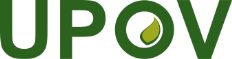 FUnion internationale pour la protection des obtentions végétalesConseilCinquante-quatrième session ordinaire
Genève, 30 octobre 2020C/54/2Original : anglaisDate : 21 août 2020à examiner par correspondance**TWPDocument No. 
No. du document 
Dokument-Nr. 
No del documentoAnglaisFrançaisDeutschEspañolBotanical nameNom botaniqueBotanischer NameNombre botánicoNEW TEST GUIDELINES / NOUVEAUX PRINCIPES DIRECTEURS D’EXAMEN / NEUE PRÜFUNGSRICHTILINIEN /
NUEVAS DIRECTRICES DE EXAMENNEW TEST GUIDELINES / NOUVEAUX PRINCIPES DIRECTEURS D’EXAMEN / NEUE PRÜFUNGSRICHTILINIEN /
NUEVAS DIRECTRICES DE EXAMENNEW TEST GUIDELINES / NOUVEAUX PRINCIPES DIRECTEURS D’EXAMEN / NEUE PRÜFUNGSRICHTILINIEN /
NUEVAS DIRECTRICES DE EXAMENNEW TEST GUIDELINES / NOUVEAUX PRINCIPES DIRECTEURS D’EXAMEN / NEUE PRÜFUNGSRICHTILINIEN /
NUEVAS DIRECTRICES DE EXAMENNEW TEST GUIDELINES / NOUVEAUX PRINCIPES DIRECTEURS D’EXAMEN / NEUE PRÜFUNGSRICHTILINIEN /
NUEVAS DIRECTRICES DE EXAMENNEW TEST GUIDELINES / NOUVEAUX PRINCIPES DIRECTEURS D’EXAMEN / NEUE PRÜFUNGSRICHTILINIEN /
NUEVAS DIRECTRICES DE EXAMENNEW TEST GUIDELINES / NOUVEAUX PRINCIPES DIRECTEURS D’EXAMEN / NEUE PRÜFUNGSRICHTILINIEN /
NUEVAS DIRECTRICES DE EXAMENNEW TEST GUIDELINES / NOUVEAUX PRINCIPES DIRECTEURS D’EXAMEN / NEUE PRÜFUNGSRICHTILINIEN /
NUEVAS DIRECTRICES DE EXAMENJPTWOTG/331/1CalendulaCalendulaRingelblumeCaléndulCalendula L.ESTWFTG/332/1Black WalnutNoyer noirSchwarznussNogal negroJuglans hindsii (Jeps.) R. E. Sm.;  J. hindsii × J. regia;  J. major (Torr.) A. Heller;  J. major x J. regia;  J. nigra L.;  J. nigra x J. regia L.ZATWOTG/333/1GazaniaGazaniaGazaniaGazaniaGazania Gaertn.REVISIONS OF ADOPTED TEST GUIDELINES / RÉVISIONS DE PRINCIPES DIRECTEURS D’EXAMEN ADOPTÉS / 
REVISIONEN ANGENOMMENER PRÜFUNGSRICHTLINIEN / REVISIONES DE DIRECTRICES DE EXAMEN ADOPTADASREVISIONS OF ADOPTED TEST GUIDELINES / RÉVISIONS DE PRINCIPES DIRECTEURS D’EXAMEN ADOPTÉS / 
REVISIONEN ANGENOMMENER PRÜFUNGSRICHTLINIEN / REVISIONES DE DIRECTRICES DE EXAMEN ADOPTADASREVISIONS OF ADOPTED TEST GUIDELINES / RÉVISIONS DE PRINCIPES DIRECTEURS D’EXAMEN ADOPTÉS / 
REVISIONEN ANGENOMMENER PRÜFUNGSRICHTLINIEN / REVISIONES DE DIRECTRICES DE EXAMEN ADOPTADASREVISIONS OF ADOPTED TEST GUIDELINES / RÉVISIONS DE PRINCIPES DIRECTEURS D’EXAMEN ADOPTÉS / 
REVISIONEN ANGENOMMENER PRÜFUNGSRICHTLINIEN / REVISIONES DE DIRECTRICES DE EXAMEN ADOPTADASREVISIONS OF ADOPTED TEST GUIDELINES / RÉVISIONS DE PRINCIPES DIRECTEURS D’EXAMEN ADOPTÉS / 
REVISIONEN ANGENOMMENER PRÜFUNGSRICHTLINIEN / REVISIONES DE DIRECTRICES DE EXAMEN ADOPTADASREVISIONS OF ADOPTED TEST GUIDELINES / RÉVISIONS DE PRINCIPES DIRECTEURS D’EXAMEN ADOPTÉS / 
REVISIONEN ANGENOMMENER PRÜFUNGSRICHTLINIEN / REVISIONES DE DIRECTRICES DE EXAMEN ADOPTADASREVISIONS OF ADOPTED TEST GUIDELINES / RÉVISIONS DE PRINCIPES DIRECTEURS D’EXAMEN ADOPTÉS / 
REVISIONEN ANGENOMMENER PRÜFUNGSRICHTLINIEN / REVISIONES DE DIRECTRICES DE EXAMEN ADOPTADASREVISIONS OF ADOPTED TEST GUIDELINES / RÉVISIONS DE PRINCIPES DIRECTEURS D’EXAMEN ADOPTÉS / 
REVISIONEN ANGENOMMENER PRÜFUNGSRICHTLINIEN / REVISIONES DE DIRECTRICES DE EXAMEN ADOPTADASNLTWOTG/29/8AlstroemeriaAlstroemèreInkalilieAlstroemeriaAlstroemeria L.FRTWVTG/106/5Leaf beet, Swiss chardPoirée, Bette à cardesMangoldAcelgaBeta vulgaris L. ssp.  vulgaris var.
flavescents DC.AUTWFTG/111/4Macadamia Macadamia Macadamia Macadamia Macadamia integrifolia Maiden et Betche;Macadamia tetraphylla L. Johns.AUTWFTG/137/5BlueberryMyrtilleHeidelbeereArándano americanoVaccinium angustifolium x V. myrsinites x V. corymbosum;  V. angustifolium Aiton;  
Hybrids between V. corymbosum and V. angustifolium;
V. corymbosum x V. angustifolium x V. virgatum;
V. corymbosum L.;
V. formosum Andrews;
V. myrtilloides Michx.;
V. myrtillus L.;  
V. simulatum Small;  
V. virgatum AitonAUTWOTG/175/4Kangaroo PawAnigozanthosKänguruhblumeAnigozanthosAnigozanthos 
Labill., Macropidia fuliginosa (Hook.) DruceNLTWVTG/183/4FennelFenouilFenchelHinojoFoeniculum vulgare Mill.PARTIAL REVISIONS OF ADOPTED TEST GUIDELINES / RÉVISIONS PARTIELLES DE PRINCIPES DIRECTEURS D’EXAMEN ADOPTÉS / TEILREVISIONEN ANGENOMMENER PRÜFUNGSRICHTLINIEN / REVISIONES PARCIALES DE DIRECTRICES DE EXAMEN ADOPTADASPARTIAL REVISIONS OF ADOPTED TEST GUIDELINES / RÉVISIONS PARTIELLES DE PRINCIPES DIRECTEURS D’EXAMEN ADOPTÉS / TEILREVISIONEN ANGENOMMENER PRÜFUNGSRICHTLINIEN / REVISIONES PARCIALES DE DIRECTRICES DE EXAMEN ADOPTADASPARTIAL REVISIONS OF ADOPTED TEST GUIDELINES / RÉVISIONS PARTIELLES DE PRINCIPES DIRECTEURS D’EXAMEN ADOPTÉS / TEILREVISIONEN ANGENOMMENER PRÜFUNGSRICHTLINIEN / REVISIONES PARCIALES DE DIRECTRICES DE EXAMEN ADOPTADASPARTIAL REVISIONS OF ADOPTED TEST GUIDELINES / RÉVISIONS PARTIELLES DE PRINCIPES DIRECTEURS D’EXAMEN ADOPTÉS / TEILREVISIONEN ANGENOMMENER PRÜFUNGSRICHTLINIEN / REVISIONES PARCIALES DE DIRECTRICES DE EXAMEN ADOPTADASPARTIAL REVISIONS OF ADOPTED TEST GUIDELINES / RÉVISIONS PARTIELLES DE PRINCIPES DIRECTEURS D’EXAMEN ADOPTÉS / TEILREVISIONEN ANGENOMMENER PRÜFUNGSRICHTLINIEN / REVISIONES PARCIALES DE DIRECTRICES DE EXAMEN ADOPTADASPARTIAL REVISIONS OF ADOPTED TEST GUIDELINES / RÉVISIONS PARTIELLES DE PRINCIPES DIRECTEURS D’EXAMEN ADOPTÉS / TEILREVISIONEN ANGENOMMENER PRÜFUNGSRICHTLINIEN / REVISIONES PARCIALES DE DIRECTRICES DE EXAMEN ADOPTADASPARTIAL REVISIONS OF ADOPTED TEST GUIDELINES / RÉVISIONS PARTIELLES DE PRINCIPES DIRECTEURS D’EXAMEN ADOPTÉS / TEILREVISIONEN ANGENOMMENER PRÜFUNGSRICHTLINIEN / REVISIONES PARCIALES DE DIRECTRICES DE EXAMEN ADOPTADASPARTIAL REVISIONS OF ADOPTED TEST GUIDELINES / RÉVISIONS PARTIELLES DE PRINCIPES DIRECTEURS D’EXAMEN ADOPTÉS / TEILREVISIONEN ANGENOMMENER PRÜFUNGSRICHTLINIEN / REVISIONES PARCIALES DE DIRECTRICES DE EXAMEN ADOPTADASFRTWVTG/7/10 Rev.2PeaPoisErbseGuisante, ArvejaPisum sativum L,Pisum arvense L.NLTWVTG/13/11 Rev.LettuceLaitueSalatLechugaLactuca sativa L.NLTWVTG/44/11 Rev.3TomatoTomatoTomatoTomatoSolanum lycopersicum L.NLTWVTG/55/7 Rev.6SpinachÉpinardSpinatEspinacaSpinacia oleracea L.ESTWFTG/56/4 Corr. Rev.AlmondAmandierMandelAlmendro Prunus dulcis (Mill.) D.A.Webb, Prunus amygdalus (L.)NZTWFTG/98/7 Rev.Actinidia, KiwifruitActinidia Actinidia Actinidia Actinidia Lindl.FRTWFTG/104/5 Rev.2MelonMelonMeloneMelónCucumis melo L.NLTWVTG/142/5 Rev. WatermelonPastèqueWassermeloneSandíaCitrullus lanatus (Thunb.) Matsum. et NakaiESTWFTG/202/1 Rev.2OrangesOrangerOrangenNaranjoCitrusaurantium L., 
Citrus sinensis (L.) OsbeckESTWFTG/204/1 Rev.2Grapefruit and PummeloPomelo et PamplemoussierGrapefruit und PampelmusePomelo y PummeloCitrus × paradisi Macfad.NLTWOTG/213/2 Rev.PhalaenopsisPhalaenopsisPhalaenopsisPhalaenopsisPhalaenopsis BlumeNLTWVTG/294/1 Corr. Rev.3 Tomato RootstocksPorte-greffe de tomateTomatenunterlagenPortainjertos de tomateSolanum lycopersicum L. x S. cheesmaniae 
(L. Ridley) Fosberg, S. lycopersicum L. x S. peruvianum (L.) Mill., S. pimpinellifolium L. x S. habrochaites 
S. Knapp & D.M. Spooner, Solanum habrochaites S. Knapp & D.M. Spooner, S. lycopersicum L. var. lycopersicum x S. habrochaites S. Knapp & D.M. SpoonerBRTWFTG/314/1 Rev.CoconutCocotierKokosnußCocoteroCocos nucifera L.MembreDate de signatureDate de dépôt de l’instrument de ratification, d’acceptation, d’approbation ou d’adhésionDate d’entrée en vigueurAfrique du Sud-
-
23 octobre 1978
19 mars 19917 octobre 1977
7 octobre 1977
21 juillet 1981
-6 novembre 1977
6 novembre 1977
8 novembre 1981
-Albanie-
-
-
--
-
-
15 septembre 2005-
-
-
15 octobre 2005Allemagne2 décembre 1961
10 novembre 1972
23 octobre 1978
19 mars 199111 juillet 1968
23 juillet 1976
12 mars 1986
25 juin 199810 août 1968
11 février 1977
12 avril 1986
25 juillet 1998Argentine-
-
-
--
-
25 novembre 1994
--
-
25 décembre 1994
-Australie-
-
-
--
-
1er février 1989
20 décembre 1999-
-
1er mars 1989
20 janvier 2000Autriche-
-
-
--
-
14 juin 1994
1er juin 2004-
-
14 juillet 1994
1er juillet 2004Azerbaïdjan-
-
-
--
-
-
9 novembre 2004-
-
-
9 décembre 2004Bélarus-
-
-
--
-
-
5 décembre 2002-
-
-
5 janvier 2003Belgique2 décembre 1961
10 novembre 1972
23 octobre 1978
19 mars 19915 novembre 1976
5 novembre 1976
-
2 mai 20195 décembre 1976
11 février 1977
-
2 juin 2019Bolivie (État plurinational de)-
-
-
--
-
21 avril 1999
--
-
21 mai 1999
-Bosnie-Herzégovine-
-
-
--
-
-
10 octobre 2017-
-
-
10 novembre 2017Brésil-
-
-
--
-
23 avril 1999
--
-
23 mai 1999
-Bulgarie-
-
-
--
-
-
24 Mars 1998-
-
-
24 avril 1998Canada-
-
31 octobre 1979
9 mars 1992-
-
4 février 1991
19 juin 2015-
-
4 mars 1991
19 juillet 2015Chili-
-
-
--
-
5 décembre 1995
--
-
5 janvier 1996
-Chine-
-
-
--
-
23 mars 1999
--
-
23 avril 1999
-Colombie-
-
-
--
-
13 août 1996
--
-
13 septembre 1996
-Costa Rica-
-
-
--
-
-
12 décembre 2008-
-
-
12 janvier 2009Croatie-
-
-
--
-
-
1er août 2001-
-
-
1er septembre 2001Danemark26 novembre 1962
10 novembre 1972
23 octobre 1978
19 mars 19916 septembre 1968
8 février 1974
8 octobre 1981
26 avril19966 octobre 1968
11 février 1977
8 novembre 1981
24 avril1998Égypte-
-
-
--
-
-
1er novembre 2019-
-
-
1er décembre 2019Équateur-
-
-
--
-
8 juillet 1997
--
-
8 août 1997
-Espagne-
-
-
19 Mars 199118 avril 1980
18 avril 1980
-
18 juin 200718 mai 1980
18 mai 1980
-
18 juillet 2007Estonie-
-
-
--
-
-
24 août 2000-
-
-
24 septembre 2000États-Unis d’Amérique-
-
23 octobre 1978
25 octobre 1991-
-
12 novembre 1980
22 janvier 1999-
-
8 novembre 1981
22 février 1999Fédération de Russie-
-
-
--
-
-
24 Mars 1998-
-
-
24 avril 1998Finlande-
-
-
--
-
16 mars 1993
20 juin 2001-
-
16 avril 1993
10 juillet 2001France2 décembre 1961
10 novembre 1972
23 octobre 1978
19 mars 19913 septembre 1971
22 janvier 1975
17 février 1983
27 avril 20123 octobre 1971
11 février 1977
17 mars 1983
27 mai 2012Géorgie-
-
-
--
-
-
29 octobre 2008-
-
-
29 novembre 2008Hongrie-
-
-
--
-
16 mars 1983
1er décembre 2002-
-
16 avril 1983
1er janvier 2003Irlande-
-
27 septembre 1979
21 février 1992-
-
19 mai 1981
8 décembre 2011-
-
8 novembre 1981
8 janvier 2012Islande-
-
-
--
-
-
3 avril 2006-
-
-
3 mai 2006Israël-
-
-
23 octobre 199112 novembre 1979
12 novembre 1979
12 avril 1984
3 juin 199612 décembre 1979
12 décembre 1979
12 mai 1984
24 avril 1998Italie2 décembre 1961
10 novembre 1972
23 octobre 1978
19 mars 19911er juin 1977
1er juin 1977
28 avril 1986
-1er juillet 1977
1er juillet 1977
28 mai 1986
-Japon-
-
17 octobre 1979
--
-
3 août 1982
24 novembre 1998-
-
3 septembre 1982
24 décembre 1998Jordanie-
-
-
--
-
-
24 septembre 2004-
-
-
24 octobre 2004Kenya-
-
-
--
-
13 avril 1999
11 avril 2016-
-
13 mai 1999
11 mai 2016Kirghizistan-
-
-
--
-
-
26 mai 2000-
-
-
26 juin 2000Lettonie-
-
-
-
-
-
30 juillet 2002-
-
-
30 août 2002Lituanie-
-
-
-
-
-
10 novembre 2003
-
-
-
10 décembre 2003Macédoine du Nord-
-
-
-
-
-
4 avril 2011-
-
-
4 mai 2011Maroc-
-
-
-
-
-
8 septembre 2006
-
-
-
8 octobre 2006Mexique-
-
25 juillet 1979
--
-
9 juillet 1997
--
-
9 août 1997
-Monténégro-
-
-
--
-
-
24 août 2015-
-
-
24 septembre 2015Nicaragua-
-

--
-
6 août 2001
--
-
6 septembre 2001
-Norvège-
-
-
--
-
13 août 1993
--
-
13 septembre 1993
-Nouvelle-Zélande-
-
25 juillet 1979
19 décembre 1991-
-
3 novembre 1980
--
-
8 novembre 1981
-Oman-
-
-
--
-
-
22 octobre 2009-
-
-
22 novembre 2009Organisation africaine de la propriété intellectuelle-
-
-
--
-
-
10 juin 2014-
-
-
10 juillet 2014Ouzbékistan-
-
-
--
-
-
14 octobre 2004-
-
-
14 novembre 2004Panama-
-
-
--
-
23 avril 1999
22 octobre 2012-
-
23 mai 1999
22 novembre 2012Paraguay-
-
-
--
-
8 janvier 1997
--
-
8 février 1997
-Pays-Bas2 décembre 1961
10 novembre 1972
23 octobre 1978
19 mars 19918 août 1967
2 janvier 1977
2 août 1984
14 octobre 199610 août 1968
11 février 1977
2 septembre 1984
24 avril 1998Pérou-
-
-
--
-
-
8 juillet 2011-
-
-
8 août 2011Pologne-
-
-
--
-
11 octobre1989
15 juillet 2003-
-
11 novembre 1989
15 août 2003Portugal-
-
-
--
-
14 septembre 1995
--
-
14 octobre 1995
-République de Corée-
-
-
--
-
-
7 décembre 2001-
-
-
7 janvier 2002République de Moldova-
-
-
--
-
-
28 septembre 1998-
-
-
28 octobre 1998République dominicaine-
-
-
--
-
-
16 mai 2007-
-
-
16 juin 2007République tchèque-
-
-
--
-
-
24 octobre 2002-
-
1er janvier 1993
24 novembre 2002République-Unie de Tanzanie-
-
-
22 octobre 2015-
-
-
22 novembre 2015Roumanie-
-
-
--
-
-
16 février 2001-
-
-
16 Mars 2001Royaume-Uni26 novembre 1962
10 novembre 1972
23 octobre 1978
19 mars 199117 septembre 1965
1er juillet 1980
24 août 1983
3 décembre 199810 août 1968
31 juillet 1980
24 septembre 1983
3 janvier 1999Serbie-
-
-
--
-
-
5 décembre 2012-
-
-
5 janvier 2013Singapour-
-
-
--
-
-
30 juin 2004-
-
-
30 juillet 2004Slovaquie1-
-
-
--
-
-
12 mai 2009-
-
1er janvier 1993
12 juin 2009Slovénie-
-
-
--
-
-
29 juin 1999-
-
-
29 juillet 1999Suède-
11 janvier 1973
6 décembre 1978
17 décembre 199117 novembre 1971
11 janvier 1973
1er décembre 1982
18 décembre 199717 décembre 1971
11 février 1977
1er janvier 1983
24 avril 1998Suisse30 novembre 1962
10 novembre 1972
23 octobre 1978
19 mars 199110 juin 1977
10 juin 1977
17 juin 1981
1er août 200810 juillet 1977
10 juillet 1977
8 novembre 1981
1er septembre 2008Trinité-et-Tobago-
-
-
--
-
30 décembre 1997
--
-
30 janvier 1998
-Tunisie-
-
-
--
-
-
31 juillet 2003-
-
-
31 août 2003Turquie-
-
-
--
-
-
18 octobre 2007-
-
-
18 novembre 2007Ukraine-
-
-
--
-
3 octobre 1995
19 décembre 2006-
-
3 novembre 1995
19 janvier 2007Union européenne-
-
-
--
-
-
29 juin 2005-
-
-
29 juillet 2005Uruguay-
-
-
--
-
13 octobre 1994
--
-
13 novembre 1994
-Viet Nam-
-
-
--
-
-
24 novembre 2006-
-
-
24 décembre 2006UV.3 – 1a)	Fourniture d’informations sur les activités de l’UPOV aux États et aux organisationsUV.3 – 1d)	Participation aux activités de sensibilisation organisées par l’UPOV ou aux activités faisant intervenir des membres du personnel de l’UPOV ou des formateurs de l’UPOV au nom du personnel de l’UPOVUV.3 – 2a)	Réunions avec des fonctionnaires nationaux pour traiter des questions en matière de législationUV.3 – 4b)	Formation des formateursUV.3 – 4d)	Activités de formation mises au point avec le concours de l’UPOVUV.3 – 4d)	Participation d’États et d’organisations ayant le statut d’observateurs aux travaux du CAJ, du TC, des groupes de travail techniques et aux ateliers préparatoires correspondantsUV.3 – 4e)	Participation aux activités de l’UPOVUV.3 – 4f)	Participation aux activités faisant intervenir des membres du personnel de l’UPOV ou des formateurs de l’UPOV au nom du personnel de l’UPOVUV.3 – 4g)	Cours universitaires dans lesquels est intégré le système de protection des obtentions végétales de l’UPOVUV.3 – 4h)	Mise en œuvre de projets avec des organisations partenaires et des donateursUV.4 – 2c)	Participation de parties prenantes à des séminaires et à des colloquesUV.4 – 2d)	Participation aux réunions des parties prenantes concernées et avec les parties prenantes concernéesUV.4 – 3a)	Participation aux réunions des organisations concernées et avec les organisations concernéesDuAuActivité/missionVillePaysFonctionnaires/représentants de l’UPOVOrganisée
par ou avec l’UPOVOrganisateursUV.31a)UV.31d)UV.32a)UV.34b)UV.34c)UV.34d)UV.34e),f)UV.34g)UV.34h)UV.42c)UV.42d)UV.43a)114/01/1914/01/19Cours de maîtrise en droit de la propriété intellectuelle et gestion des savoirsMaastrichtPays-BasHuertaUniversité de Maastricht11216/01/1917/01/19Réunion avec l’OAPI et cérémonie du programme de maîtrise en propriété intellectuelleYaoundéCamerounButton, RivoireOAPI111322/01/1922/01/19Réunion avec l’EUIPO et l’OCVV pour discuter de domaines de coopérationAlicanteEspagneButtonXEUIPO, OCVV, UPOV1423/01/1923/01/19Vingtième congrès de l’EIPIN sur la propriété intellectuelle et l’innovationAlicanteEspagneButtonEIPIN11523/01/1923/01/19Visite de l’OMPI par une délégation de chercheurs de Suisse, de Belgique et des Pays-Bas (SBN) de l’Université de Tsinghua en ChineGenèveSuisseHuerta, HanOMPI, Université de Tsinghua (Chine)1628/01/1930/01/19Atelier sur la rédaction d’une législation conforme à la Convention UPOVGenève
(Siège de l’UPOV)SuisseButton, Huerta, Rivoire, Taveira, Motomura, HanXUPOV111717/02/1917/02/19Atelier préparatoire de la cinquante et unième session du TWOChristchurchNouvelle-ZélandeTaveira, OertelXUPOV1818/02/1922/02/19Cinquante et unième session du Groupe de travail technique sur les plantes ornementales et les arbres forestiers (TWO/51)ChristchurchNouvelle-ZélandeTaveira, OertelXUPOV1913/02/1913/02/19Réunion du Conseil des ADPICGenèveSuisseHuertaOMC11018/02/1922/02/19Dix-septième session ordinaire de la Commission des ressources génétiques pour l’alimentation et l’agriculture de la FAORomeItalieMotomuraCGRFA11126/02/1927/02/19Deuxième réunion du projet pilote EAPVPVung TauViet NamButton, MotomuraXForum EAPVP111201/03/1901/03/19Réunion avec l’Office de la propriété intellectuelle de SingapourSingapourSingapourButtonXIPOS, UPOV11301/03/1901/03/19Séminaire sur la protection des obtentions végétales Can ThoViet NamMotomuraXBureau de protection des obtentions végétales du Viet Nam11111403/03/1907/03/19Dix-neuvième congrès annuel de l’AFSTA MombasaKenyaRivoireAFSTA11511/03/1913/03/19Réunion de l’Équipe d’experts XML4IPSéoulRépublique de CoréeMadhourOMPI, KIPO111613/03/1914/03/19Ateliers sur la protection des obtentions végétalesSarajevo et 
Banja LukaBosnie-HerzégovineButtonAdministration de la protection phytosanitaire de Bosnie-Herzégovine11111714/03/1914/03/19Cours de perfectionnement sur la propriété intellectuelle à l’intention des fonctionnaires proposé par l’OMPI et l’OMCGenèveSuisseHuerta, TaveiraOMPI, OMC111814/03/1914/03/19Réunion avec le service coréen des semences et des variétés (KSVS) et d’autres experts en TI sur UPOV PRISMA et le projet pilote EAPVPGimcheonRépublique de CoréeMadhourKSVS, UPOV111914/03/1914/03/19Atelier sur les avantages de l’adhésion à l’UPOV et la procédure à suivre pour devenir membre de l’UPOVAstanaKazakhstanHuertaXKazakhstan, UPOV11112014/03/1915/03/19Consultation juridique avec des fonctionnaires du Gouvernement du KazakhstanAstanaKazakhstanHuertaXKazakhstan, UPOV12118/03/1922/03/19Trente-neuvième session de l’IGC de l’OMPIGenèveSuisseHuertaOMPI12219/03/1919/03/19Réunion du conseil d’administration de l’OCVVAngersFranceButtonOCVV12320/03/1920/03/19Manifestation interne à l’OCVV sur les avantages de l’adhésion à l’UPOVAngersFranceButtonOCVV1112426/03/1927/03/19Réunion du Comité de rédaction élargi (TC-EDC/MARS19)Genève
(siège de l’UPOV)
(organe de l’UPOV)SuisseXUPOV2528/03/1928/03/19Réunion sur l’élaboration d’un formulaire de demande électronique (UPOV/EAF/13)Genève
(siège de l’UPOV)
(organe de l’UPOV)SuisseXUPOV112627/03/1927/03/19Programme de perfectionnement international sur la propriété intellectuelle et les ressources génétiques à l’appui de l’innovationStockholmSuèdeHuertaXPVR, OMPI, ASDI112702/04/1905/04/19Cinquante-huitième Réunion générale annuelle de la CIOPORAPrès de StellenboschAfrique du SudButtonCIOPORA12810/04/1910/04/19Conférence à l’Institut Polytechnique LaSalle dans le cadre du cours de maîtrise en sciences en sélection végétaleBeauvaisFranceRivoireXInstitut Polytechnique LaSalle Beauvais112912/04/1912/04/19Programme de perfectionnement international sur la propriété intellectuelle et les ressources génétiques à l’appui de l’innovationGenèveSuisseHuerta, MotomuraXPVR, OMPI, ASDI113015/04/1915/04/19Conférence Seedconnect et Expo 2019AbujaNigériaHuertaNASC du MARD (Nigéria) 113122/04/1922/04/19Séminaire IPKey sur les variétés essentiellement dérivées et les semences de ferme : Séminaire Chine-UE sur la protection des obtentions végétalesBeijingChineButton, Motomura, HanIP Key SEA113223/04/1923/04/19Conférence de célébration du vingtième anniversaire de l’adhésion de la Chine à la Convention internationale sur la protection des nouvelles variétés végétalesBeijingChineButton, Motomura, HanMARA (Chine)13323/04/1923/04/19Séminaire international sur la protection des obtentions végétalesBeijingChineButton, Motomura, HanXMARA (Chine), MAFF (Japon), UPOV, Forum EAPVP113424/04/1924/04/19Douzième réunion annuelle du Forum EAPVPBeijingChineButton, Motomura, HanXForum EAPVP, JATAFF13524/04/1924/04/19Réunion sur la coopération en matière de protection des obtentions végétales dans la région asiatiqueBeijingChineButton, Motomura, HanXUPOV1113624/04/1924/04/19Réunion sur le projet pilote EAPVP BeijingChineButton, Motomura, HanXForum EAPVP113725/04/1925/04/19Réunion avec le Centre de développement des sciences et des technologies (DCST) pour discuter de domaines de coopérationBeijingChineButton, Motomura, HanDCST, UPOV13825/04/1925/04/19Réunion sur la communication avec l’ESABruxellesBelgiqueRovere, FalquetXESA, UPOV13929/04/1930/04/19Programme de Master II en propriété intellectuelleYaoundéCamerounRivoireOAPI, Académie de l’OMPI, Université de Yaoundé114013/05/1915/05/19Réunion d’experts sur la formulation et la mise en œuvre de stratégies nationales en matière de propriété intellectuelle : Actualiser et perfectionner la méthodologie et les outils de l’OMPI, organisée par l’OMPI.GenèveSuisseHuertaOMPI14113/05/1917/05/19Programme de formation à l’intention des membres du personnel de l’OCVV à des fins d’échange de données d’expérience et de savoirs à propos de l’UPOV et des activités de l’OCVVGenèveSuisseEnsemble du personnelXUPOV, OCVV14216/05/1916/05/19Visite pour le personnel de l’ISF du Bureau de l’UPOVGenèveSuisseEnsemble du personnelXUPOV, ISF14320/05/1922/05/19Assemblée générale de l’OMALuxembourgLuxembourgButtonOMA14420/05/1922/05/19Manifestation sur les Dialogues sur les systèmes d’alimentationLuxembourgLuxembourgButtonOMA14520/05/1923/05/19Deuxième réunion du Groupe spécial d’experts techniques sur les droits des agriculteurs du TIRPAARomeItalieHuertaTIRPAA14620/05/1924/05/19Cinquante-troisième session du Groupe de travail technique sur les plantes potagères (TWV/53)SéoulRépublique de CoréeRivoire, OertelXUPOV14703/06/1906/06/19Congrès mondial 2019 de l’ISF sur les semencesNiceFranceButton, RivoireISF14806/06/1906/06/19Réunion du Conseil des ADPICGenèveSuisseHuertaOMC14910/06/1914/06/19Réunions du groupe de travail ad hoc, réunion du groupe de travail technique et réunion annuelle des systèmes des semences de l’OCDEVienneAutricheTaveiraOCDE15014/06/1914/06/19Neuvième édition du Séminaire annuel sur le droit agroalimentaireBruxellesBelgiqueHuertaALTIUS15114/06/1914/06/19Visite d’étude de l’OCVV et de l’UPOV organisée pour une délégation chinoiseGenèveSuisseButton, Rivoire, Madhour, MotomuraXIP Kea SEA, OCVV, UPOV115217/06/1921/06/19Quarantième session de l’IGC de l’OMPIGenèveSuisseHuerta, MotomuraOMPI15317/06/1921/06/19Formation internationale sur la protection des obtentions végétalesWageningenPays-BasHuerta, SantosXNaktuinbouw 11115419/06/1921/06/19Cours intitulé “Protection des obtentions végétales et système de contrôle de la qualité des semences visant à faciliter la diffusion de semences de qualité” organisé par la JICATsukubaJaponMotomuraXJICA11115520/06/1920/06/19Réunion sur l’utilisation des caractères DHS à des fins d’applicationRoelofarendsveenPays-BasButton, TaveiraXUPOV15624/06/1928/06/19Cinquantième session du Groupe de travail technique sur les plantes fruitières (TWF/50)BudapestHongrieRivoire, Oertel, MayXUPOV15726/06/1926/06/19Colloque OMPI-OMC à l’intention des enseignants en propriété intellectuelleGenèveSuisseHuerta, TaveiraOMPI, OMC1115829/06/1929/06/19Atelier conjoint ISTA/OCDE/UPOV sur les techniques moléculairesHyderabadIndeTaveiraXISTA, OCDE, UPOV115929/06/1901/07/19Trente-deuxième Congrès de l’ISTAHyderabadIndeTaveiraISTA16008/07/1910/07/19Réunion de lancement “Innovation dans les essais d’obtentions végétales en Europe” (projet INVITE)AngersFranceTaveiraINRA16109/07/1909/07/19Réunion de lancement organisée par l’OAPI du système de renforcement et de promotion de la protection des obtentions végétales à l’OAPI et dans ses États membresBruxellesBelgiqueRivoireOAPI116212/07/1912/07/19Réunion du réseau des délégations de la propriété intellectuelle à la Direction générale du commerce de la Commission européenneBruxellesBelgiqueHuertaCommission européenne16316/07/1916/07/19Visite d’étude à l’intention de hauts responsables libanais au siège de l’OMPIGenèveSuisseRivoireOMPI16416/07/1916/07/19Réunion avec le Ministère de l’agriculture, des forêts et de la pêche (MAFF) du JaponTokyoJaponButtonXMAFF (Japon), UPOV16518/07/1919/07/19Réunion avec le Service de protection des obtentions végétales de la Nouvelle-Zélande, Office de la propriété intellectuelle de la Nouvelle-ZélandeWellingtonNouvelle-ZélandeButtonXIPONZ, UPOV16622/07/1923/07/19Cours OMPI-QUT de maîtrise en droit de la propriété intellectuelleBrisbaneAustralieButtonOMPI, QUT (Australie)116729/08/1930/08/19Réunion sur le projet “Créer des moyens et faire mieux connaître le système de protection des obtentions végétales de l’OAPI”YaoundéCamerounMadhourOAPI1116830/08/1930/08/19Formation organisée par la JICA – Session de questions-réponsesTsukubaJaponMotomuraJICA1116903/09/1904/09/19Troisième réunion du projet pilote EAPVPHanoiViet NamButton, Motomura, TranXForum EAPVP117004/09/1904/09/19Atelier UPOV PRISMAEindhovenPays-BasRivoire,MadhourXVanBerlo, UPOV117106/09/1906/09/19Séminaire sur la protection des obtentions végétalesDa NangViet NamMotomura, TranMARD (Viet Nam)11117209/09/1911/09/19Septième Congrès des Amériques sur les semencesBuenos AiresArgentineButton, TaveiraSAA17309/09/1911/09/19Cours de formation de la CORAF sur la protection des obtentions végétalesAbidjanCôte d’IvoireRivoireCORAF/WECARD1117412/09/1912/09/19Réunion avec le Ministère de l’agriculture et du développement rural de la Côte d’IvoireAbidjanCôte d’IvoireRivoireXMARD (Côte d’Ivoire), UPOV117516/09/1920/09/19Quarante-huitième réunion du Groupe de travail technique sur les plantes agricoles (TWA/48)MontevideoUruguayTaveira, OertelXUPOV17617/09/1917/09/19Réunion du Bureau de la CIOPORAFrancfortAllemagneButtonCIOPORA17718/09/1918/09/19Consultations juridiques au sein du Service national d’inspection et de certification des semences (SNICS)MexicoMexiqueHuertaXSNICS (Mexique)17819/09/1919/09/19Séminaire sur les droits d’obtenteurMexicoMexiqueHuertaXSNICS (Mexique)11117919/09/1919/09/19Réunion du Conseil d’administration de l’OCVVBruxellesBelgiqueButtonOCVV18023/09/1927/09/19Cours de formation de l’OAPI sur la protection des obtentions végétalesLoméTogoRivoireXOAPI1118123/09/1927/09/19IP Kea SEA “Visite d’étude de haut niveau sur la protection des obtentions végétales et UPOV 1991”Angers, La Haye, Bleiswijk, De Lier, BruxellesFrance, Pays-Bas, BelgiqueButton, MotomuraIP Key SEA118213/10/1915/10/19Congrès d’Euroseeds 2019StockholmSuèdeButtonEuroseeds18314/10/1916/10/19Trente-septième session du Groupe de travail technique sur les systèmes d’automatisation et les programmes d’ordinateur (TWC/37)HangzhouChineTaveira, Motomura, Wen, TranXUPOV18416/10/1918/10/19Dix-huitième session du Groupe de travail sur les techniques biochimiques et moléculaires, notamment les profils d’ADN (BMT/18)HangzhouChineTaveira, Motomura, Wen, TranXUPOV18516/10/1918/10/19Cours de formation de l’OAPI sur la protection des obtentions végétalesOuagadougouBurkina FasoRivoireOAPI, MCIH (Burkina Faso)1118619/10/1919/10/19Cours de formation international de la KOICA sur la protection des obtentions végétalesBeijingChineMotomuraDCST, MARA (Chine)1118721/10/1923/10/19Cours de formation de l’OAPI sur la protection des obtentions végétalesBamakoMaliRivoireOAPI, MIC (Mali)1118825/10/1925/10/19Master en droit de la propriété intellectuelle avec spécialisation en droit des dessins et modèles organisé par l’OMPI et l’Université TongjiShanghaiChineHuerta, Motomura, Wen 
(par vidéoconférence depuis Genève)OMPI, Université Tongji118927/10/1928/10/19Réunion du Comité de rédaction élargi (TC-EDC/OCT19)Genève
(siège de l’UPOV)
(organe de l’UPOV)SuisseXUPOV9028/10/1929/10/19Cinquante-cinquième session du Comité technique (TC/55)Genève
(siège de l’UPOV)
(organe de l’UPOV)SuisseXUPOV19128/10/1928/10/19Réunion sur l’élaboration d’un formulaire de demande électronique (UPOV/EAF/14)Genève
(siège de l’UPOV)
(organe de l’UPOV)SuisseXUPOV19229/10/1929/10/19Groupe de travail sur les dénominations variétales (UPOV/WG-DEN/5)Genève
(siège de l’UPOV)
(organe de l’UPOV)SuisseXUPOV19330/10/1930/10/19Séminaire sur l’incidence de la politique relative aux variétés essentiellement dérivées sur la stratégie en matière de création végétale (Séminaire EDV)Genève
(Siège de l’UPOV)SuisseXUPOV11119430/10/1930/10/19Soixante-seizième session du Comité administratif et juridique (CAJ/76)Genève
(siège de l’UPOV)
(organe de l’UPOV)SuisseXUPOV19530/10/1930/10/19Groupe de travail sur un éventuel système international de coopération (UPOV/WG-ISC/5)Genève
(siège de l’UPOV)
(organe de l’UPOV)SuisseXUPOV9631/10/1931/10/19Quatre-vingt-seizième session du Comité consultatif (CC/96)Genève
(siège de l’UPOV)
(organe de l’UPOV)SuisseXUPOV9701/11/1901/11/19Cinquante-troisième session du Conseil (C/53)Genève
(siège de l’UPOV)
(organe de l’UPOV)SuisseXUPOV19810/11/1916/11/19Huitième session de l’organe directeur du TIRPAARomeItalieButton, Huerta, MotomuraTIRPAA19913/11/1915/11/19Atelier régional sur la coopération en matière d’examen des demandes de protection d’obtentions végétales, organisé par IP Key Amérique latine LimaPérouTaveiraXIP Key LA, INDECOPI (Pérou), OCVV et UPOV11110020/11/1922/11/19Quarante-troisième session du Conseil d’administration de l’ARIPO et dix-septième session du Conseil des ministres de l’ARIPOMonroviaLibériaHuertaARIPO110120/11/1922/11/19Atelier sur la conception et la mise en œuvre des politiques et stratégies en matière de propriété intellectuelle en tant qu’outils au service du développement nationalMonroviaLibériaHuertaARIPO11110221/11/1921/11/19Séminaire sur la protection des obtentions végétalesDa LatViet NamMotomura, TranMARD (Viet Nam)11110322/11/1922/11/19Réunion avec le Secrétariat de la CDB et le Secrétaire du TIRPAAMontréalCanadaButtonXUPOV, CDB, TIRPAA110425/11/1927/11/19Asian Seed Congress 2019 de l’APSAKuala LumpurMalaisieButton, MotomuraAPSA110526/11/1926/11/19Visite d’étude à l’OMPI de membres du Conseil d’administration de l’Académie africaine des sciences (AAS)GenèveSuisseHuertaOMPI, AAS110626/11/1928/11/19Visite à l’OCVV pour une formation relative à la communication AngersFranceRovereXUPOV, OCVV10728/11/1928/11/19Séminaire organisé par l’INIA sur l’utilisation de marqueurs moléculaires dans le cadre de l’examen DHSMadridEspagneTaveiraINIA Espagne11110829/11/1929/11/19Neuvième conférence internationale sur la protection de la propriété intellectuelle pour l’innovation des variétés végétales AmsterdamPays-BasButtonFORUM lnstitut für Management GmbH1110929/11/1929/11/19Cours de formation des formateurs de l’Académie de la propriété intellectuelle du Costa Rica (ACOPI)(par vidéoconférence depuis Genève)Costa RicaTaveira ACOPI11111030/11/1930/11/19Septième Congrès de l’ECOSA sur le commerce des semencesAnkaraTurquieRivoireECOSA111103/12/1904/12/19Réunion annuelle entre l’OCVV et ses services d’examenAngersFranceTaveiraOCVV111204/12/1904/12/19Réunion avec une délégation de haut niveau du Nigéria en visite aux Pays-BasAmsterdamPays-BasButtonXPays-Bas, OCVV, UPOV1111312/12/1912/12/19Cinquante-neuvième session du conseil d’administration de l’OAPIN’DjamenaTchadRivoireOAPI111412/12/1912/12/19Réunion avec l’ISFNyonSuisseButtonXUPOV, ISF111518/12/1918/12/19Réunion avec l’OCVVAngersFranceMadhourXUPOV, OCVV1Total144470241212144172422Résultats escomptésRésultats obtenus : Indicateurs d’exécutionObjectifs :Orientations et direction générale.Planification, mise en œuvre et évaluation du programme et budget.Demandes déposées par type de plante :Titres délivrés par type de plante :Objectifs :Maintenir et améliorer l’efficacité du système de l’UPOV.Jeter et développer les bases juridiques, administratives et techniques de la coopération internationale en matière de protection des obtentions végétales selon la Convention UPOV.Pages consultées : 	8 721
(8 349 en 2018;  7 827 en 2017)Consultations ponctuelles : 	5 638
(5 574 en 2018;  5 023 en 2017)Pages consultées : 	90 757
(92 199 en 2018;  82 861 en 2017)Consultations ponctuelles : 	62 875
(64 413 en 2018;  59 166 en 2017)Pages consultées : 	67 012
(63 172 en 2018;  66 567 en 2017)Consultations ponctuelles : 	39 753
(37 630 en 2018;  38 621 en 2017)*	L’analyse des langues est fondée sur la langue du navigateur.
Dix pays ayant le plus consulté la base de données GENIE en 2019Dix pays ayant le plus consulté la base de données GENIE en 2019AnnéeAnnéeAnnéeAnnéeAnnée20162017201820192020
(au 21 août)Nombre de membres de l’UPOV ayant contribué à la base de données PLUTO pour l’année indiquée16056534937Pourcentage de membres de l’UPOV ayant contribué à la base de données PLUTO pour l’année indiquée78%73%69%64%48%ANombre total de demandes de protection des obtentions végétales 16 45518 30620,0312n.d.n.d.BNombre de demandes de protection des obtentions végétales émanant des contributeurs à la base de données PLUTO pour l’année indiquée1, 216 62417 33419 646n.d.n.d.CPourcentage de demandes de protection des obtentions végétales émanant des contributeurs à la base de données PLUTO pour l’année indiquée (B/A)98%95%98%n.d.n.d.DNombre de demandes de protection des obtentions végétales figurant dans la base de données PLUTO3 12 65913 05712 1579 2312,204EPourcentage de demandes de protection des obtentions végétales figurant dans la base de données PLUTO (D/A)75%69%61%n.d.n.d.Nombre de nouveaux apports de données à la base de données PLUTO4260222248327161Nombre de mises à jour de la base de données PLUTO51009310410763Dix pays ayant le plus consulté la base de données PLUTO en 2019Dix pays ayant le plus consulté la base de données PLUTO en 2019* Un utilisateur utilisant deux navigateurs Internet différents serait comptabilisé pour deux.* Un utilisateur utilisant deux navigateurs Internet différents serait comptabilisé pour deux.Objectifs :Faire mieux connaître l’importance de la protection des obtentions végétales conformément à la Convention UPOV.Aider les États et les organisations, en particulier les gouvernements des pays en développement et des pays en transition vers l’économie de marché, à élaborer une législation conforme à l’Acte de 1991 de la Convention UPOV.Aider les États et certaines organisations à adhérer à l’Acte de 1991 de la Convention UPOV.Aider les États et les organisations à mettre en œuvre un système efficace de protection des obtentions végétales conforme à la Convention UPOV.CatégoriesNombre de participantsNombre de participantsNombre de participantsNombre de participantsCatégoriesDL-205DL-305DL-305ADL-305BCatégorie 1 : fonctionnaires nationaux de membres de l’Union278814934Catégorie 2 : fonctionnaires d’États ou d’organisations intergouvernementales ayant le statut d’observateur45614Catégorie 3 : Autres (Droit d’inscription : 1000 francs suisses)1431-Catégorie 4 : exonération discrétionnaire du droit d’inscription pour certains étudiants163--Total :353935138LangueNombre de participantsNombre de participantsNombre de participantsNombre de participantsLangueDL-205DL-305DL-305ADL-305BAnglais196373632Français30532Allemand6-1-Espagnol12151114Total :353935138Sessions spéciales du cours DL-205 pour :Origine des participantsNombre de participantsInstitut polytechnique UniLaSalle – Programme de Master en création variétaleFrance, Suède21Cours de formation dans le domaine de la propriété intellectuelle de l’OAPIBénin, Burkina Faso, Burundi, Cameroun, Côte d’Ivoire, Gabon, Guinée, Haïti, Mali, Niger, Sénégal, Tchad, Togo27Cours international organisé par Naktuinbouw sur la protection des obtentions végétales (Pays-Bas)Cuba, Égypte, Éthiopie, Inde, Irak, Jordanie, Népal, Nigéria, Pakistan, République-Unie de Tanzanie, Viet Nam23Cours de maîtrise en droit de la propriété intellectuelle et gestion des connaissances de l’Université de Maastricht France, Pays-Bas, Portugal19Cours de formation organisé par la JICA sur “l’harmonisation internationale du système de protection des obtentions végétales”Myanmar, Philippines, Soudan, Thaïlande, Viet Nam, Zambie6Atelier sur la rédaction d’une législation conforme à la Convention UPOVMongolie, Saint-Vincent-et-les Grenadines3Total :99AnglaisFrançaisAllemandEspagnolSessions spéciales du DL-205, 2019 : Total par langue7027-2Objectifs :Élargir et renforcer la compréhension du système de protection des obtentions végétales de l’UPOV.Fournir aux autres organisations intergouvernementales des informations sur la Convention UPOV, en vue d’assurer sa complémentarité avec les autres traités internationaux.@UPOVint@vsgupovNombre total de tweets541 (207)1 303 (429)Nombre total d’abonnés1 006 (327)525 (184)@UPOVint@vsgupovNombre total d’impressions313 963 (104 550)193 787 (107 736) Nombre total d’interactions7 171 (2 381) 4 510 (2 846)Taux moyen d’impressions(taux indiqué par Twitter)2,14% (1,89%)2,67% (3,15%)Nombre total de mentions “j’aime”1463 (475)1016 (577)Nombre total de retweets849 (213)234 (183)UPOV LinkedInPeter Button LinkedInNombre total de publications--Nombre total de connexions-539 (260)Nombre total d’abonnés916 (-)547 (262)@UPOVint@vsgupov@UPOVint@vsgupov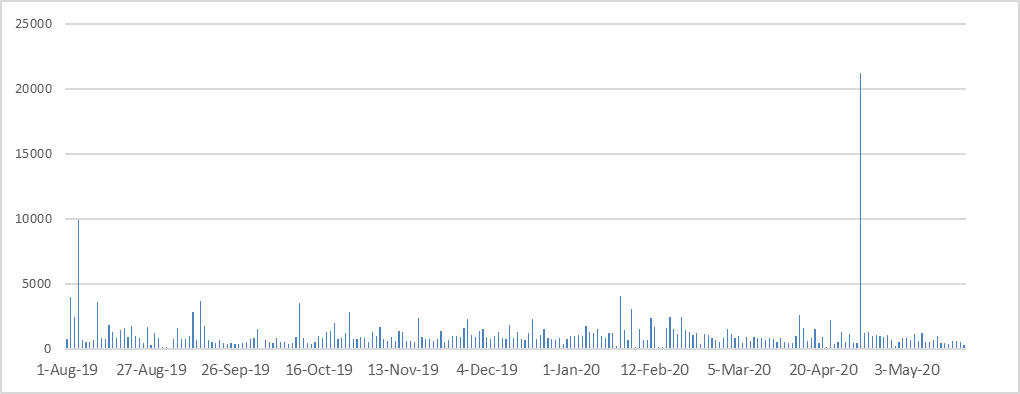 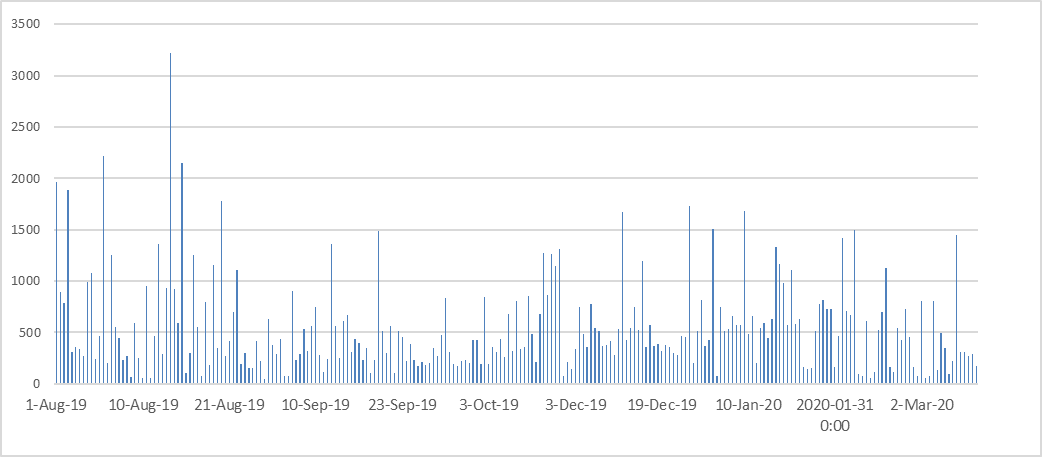 Nombre de consultationsi du site WebNombre de sessionsi sur le site Web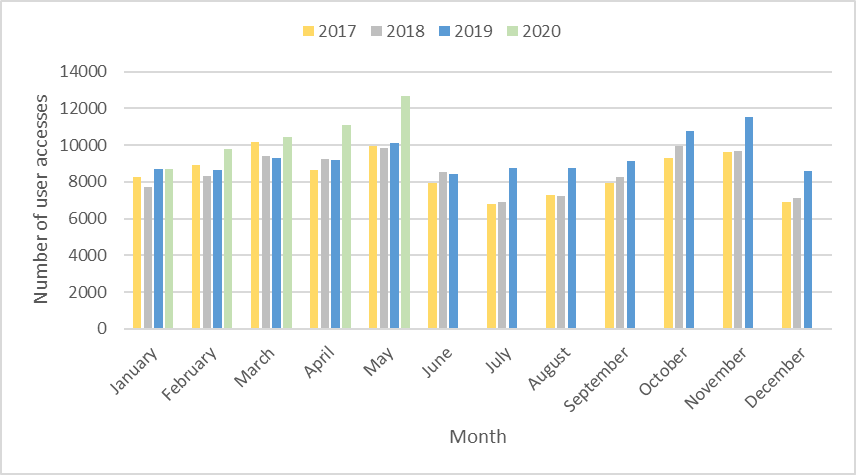 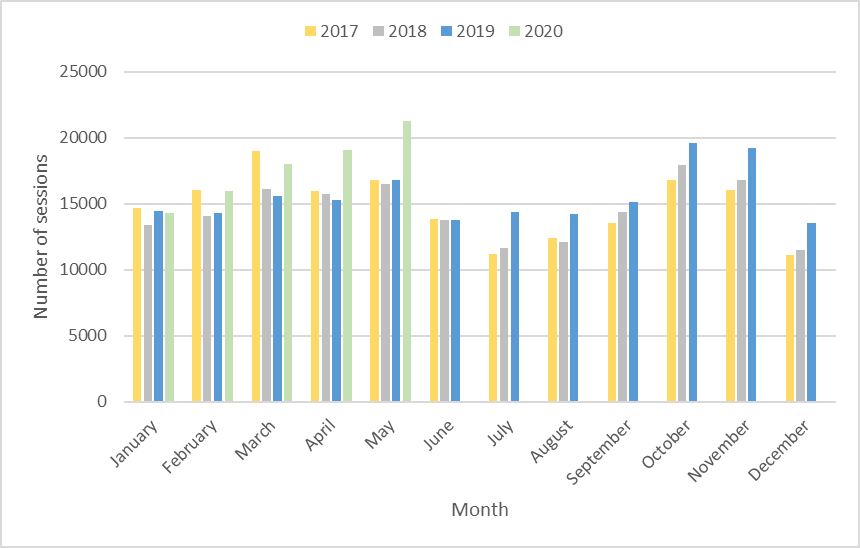 20192018*201720162015Nombre de sessions : 186 155173 882177 469200 539191 534Utilisateurs :92 96685 00284 39388 90686 366Nombre de consultations de pages :683 097672 169857 4421 153 3071 087 382Nombre de pages/consultations :3,673,874,835,755,68Durée moyenne des consultations :00h03mn53s00h03mn48s00h04mn30s00h05mn13s00h05mn15sPourcentage de nouvelles consultations :80%79,8%79,4%42,70%43,21%Consultation du site Web dans le monde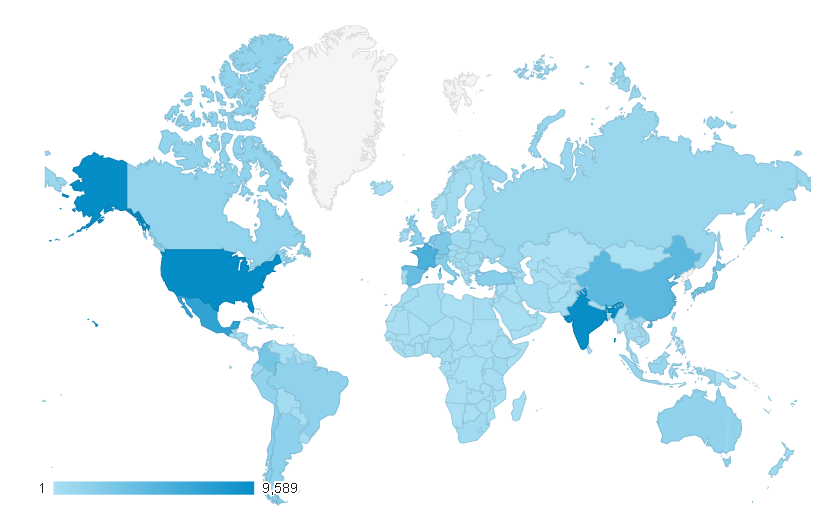 Sessions par pays :1.  	États-Unis d’Amérique	(8,22%)2.  	Inde	(6,69%)3.  	Mexique	(6,49%)4.  	France	(5,94%)5.  	Japon	(4,64%)6.  	Chine	(4,18%)7.  	Espagne	(4,06%)8.	Pays-Bas	(3,58%)9.	Allemagne	(3,10%)10.  	Colombie	(2,40%)Langue du
logiciel de navigation2019201920182018201720172016201620152015Langue du
logiciel de navigationSessions%Sessions%Sessions%Sessions%Sessions%en-us52 37128,13%47 70227,43%48 12830,3960 68942,1166 34739,58es-es21 55511,58%17 04210,78%6 091(3,45)3,437 27349,067 9724,16en-gb11 9926,44%10 4946,08%10 0625,788 63945,876 7433,52fr-fr10 2425,50%8 6004,49%5 185(2,52)2,925 50242,31zh-cn8 3184,47%6 5643,73%5 349(3,13)3,01es-4196 9373,73%6 4426 542(4,76)3,695 60557,38fr3 9022,10%5 6743,54%9 4715,71tr-tr3 6691,97%it-it3 2781,76%es-us2 7141,46%Total :121 313173 882177 469200 539191 534LanguePages consultéesConsultations ponctuellesAnglais 1 6241 264Espagnol 670504Français 160126Allemand 6055BMTGroupe de travail sur les techniques biochimiques et moléculaires, notamment les profils d’ADNBureauBureau de l’UnionCAJComité administratif et juridique DHSDistinction, homogénéité et stabilitéDL-205Cours d’enseignement à distance de l’UPOV “Introduction au système UPOV de protection des obtentions végétales selon la Convention UPOV”DL-305Cours d’enseignement à distance de l’UPOV “Examen des demandes de droits d’obtenteur”DL-305ACours d’enseignement à distance de l’UPOV “Administration des droits d’obtenteur” (partie A du cours DL-305)DL-305BCours d’enseignement à distance de l’UPOV “Examen DHS” (partie B du cours DL-305)EAF (voir également UPOV PRISMA)Formulaire de demande électronique de l’UPOVEDVVariété essentiellement dérivéePBRDroit d’obtenteurTCComité techniqueTC-EDCComité de rédaction élargi du Comité techniqueTWAGroupe de travail technique sur les plantes agricolesTWCGroupe de travail technique sur les systèmes d’automatisation et les programmes d’ordinateurTWFGroupe de travail technique sur les plantes fruitièresTWOGroupe de travail technique sur les plantes ornementales et les arbres forestiersTWPGroupe de travail techniqueTWVGroupe de travail technique sur les plantes potagèresUPOV PRISMAOutil de demande de droit d’obtenteur UPOV PRISMAWG-DENGroupe de travail sur les dénominations variétalesWG-ISCGroupe de travail sur un éventuel système international de coopérationWSPPartenariat mondial sur les semencesAASAcadémie africaine des sciencesACOPIAcadémie de la propriété intellectuelle du Costa RicaADPICAspects des droits de propriété intellectuelle qui touchent au commerceAFSTAAssociation africaine du commerce des semencesALTIUSCabinet d’avocats belgeAPSAAssociation des semenciers d’Asie et du PacifiqueARIPOOrganisation régionale africaine de la propriété intellectuelleASCIDAgence suédoise de coopération internationale au développementCGRFACommission des ressources génétiques pour l’alimentation et l’agricultureCIOPORACommunauté internationale des obtenteurs de plantes ornementales et fruitières à reproduction asexuéeCIPO de Saint-Vincent-et-les GrenadinesOffice du commerce et de la propriété intellectuelle de Saint-Vincent-et-les GrenadinesCLICropLife InternationalCORAF (voir également
WECARD) Conseil Ouest et Centre Africain pour la Recherche et le Développement AgricolesDCST (Chine)Centre de développement de la science et de la technologie de ChineECOSAAssociation semencière de l’OCEEIPINEuropean Intellectual Property Institutes NetworkESAEuropean Seed Association (désormais Euroseeds)EUIPOOffice de l’Union européenne pour la propriété intellectuelleFAOOrganisation des Nations Unies pour l’alimentation et l’agricultureForum EAPVPForum sur la protection des obtentions végétales en Asie orientaleIGC de l’OMPIComité intergouvernemental de la propriété intellectuelle relative aux ressources génétiques, aux savoirs traditionnels et au folklore de l’OMPIINDECOPI (Pérou)Institut national pour la défense de la concurrence et la protection de la propriété intellectuelleINIA (Espagne)Institut national espagnol de recherche agricole et alimentaire et de technologieINRAInstitut national de la recherche agronomiqueIP KeyIP Key, projet cofinancé par l’Union européenne et l’Office de l’Union européenne pour la propriété intellectuelle (EUIPO).  Il a été mis en œuvre par l’EUIPO en coopération avec l’OEB.IP Key LAIP Key Amérique latineIP Key SEAIP Key Asie du Sud-EstIPOOffice de propriété intellectuelleIPONZOffice de la propriété intellectuelle de la Nouvelle-ZélandeIPOSOffice de la propriété intellectuelle de SingapourISFInternational Seed FederationISTAAssociation internationale d’essais de semencesJATAFFAssociation japonaise d’innovation technique dans le domaine de l’agriculture, de la sylviculture et de la pêcheJICAAgence japonaise pour la coopération internationaleKIPOOffice coréen de la propriété intellectuelleKSVSService coréen des semences et des variétésMAFF (Japon)Ministère de l’agriculture, de la sylviculture et de la pêche du JaponMAFRA (République de Corée)Ministère de l’agriculture, de l’alimentation et des affaires rurales de la République de CoréeMARA (Chine)Ministère de l’agriculture et des affaires rurales de la ChineMARD (Côte d’Ivoire)Ministère de l’agriculture et du développement rural de la Côte d’IvoireMARD (Viet Nam)Ministère de l’agriculture et du développement rural du Viet NamMCIH (Burkina Faso)Ministère du commerce, de l’industrie et des artisanats du Burkina FasoMIC (Mali)Ministère de l’industrie et du commerce du MaliMINMIDT (Cameroun)Ministère des mines, de l’industrie et du développement technologiqueMINRESI (Cameroun)Ministère de la recherche scientifique et de l’innovationNaktuinbouwService d’inspection de l’horticulture des Pays-BasNASC (Nigéria)Conseil national agricole des semences du NigériaOAPIOrganisation africaine de la propriété intellectuelleOCDEOrganisation de coopération et de développement économiquesOCVVOffice communautaire des variétés végétales de l’Union européenneOEBOffice européen des brevetsOMAOrganisation mondiale des agriculteursOMCOrganisation mondiale du commerceOMPIOrganisation Mondiale de la Propriété IntellectuellePRV (Suède)Office suédois des brevets et de l’enregistrementQUT (Australie)Université de technologie du Queensland (Australie)SAASeed Association of the AmericasSENADI (Équateur)Servicio Nacional de Derechos Intelectuales (Service national des droits de propriété intellectuelle de l’Équateur)SNICS (Mexique)Servicio Nacional de Inspección y Certificación de Semillas (Service national d’inspection des semences et de la certification du Mexique)TIRPAATraité international sur les ressources phytogénétiques pour l’alimentation et l’agricultureWECARD (voir également CORAF)Conseil Ouest et Centre africain pour la Recherche et le Développement Agricoles 